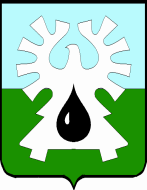 МУНИЦИПАЛЬНОЕ ОБРАЗОВАНИЕ ГОРОД УРАЙХанты-Мансийский автономный округ-ЮграАДМИНИСТРАЦИЯ ГОРОДА УРАЙПОСТАНОВЛЕНИЕО внесении изменений в муниципальную программу «Обеспечение градостроительной деятельности на территории города Урай» на 2018-2030 годыВ соответствии со статьей 179 Бюджетного кодекса Российской Федерации, Федеральным законом от 28.06.2014 №172-ФЗ «О стратегическом планировании в Российской Федерации», постановлением администрации города Урай от 15.02.2017 №361 «О Порядке осуществления стратегического планирования в муниципальном образовании городской округ город Урай», постановлением администрации города Урай от 26.04.2017 №1085 «О муниципальных программах муниципального образования городской округ город Урай»:1. Внести изменения в муниципальную программу «Обеспечение градостроительной деятельности на территории города Урай» на 2018-2030 годы, утвержденную постановлением администрации города Урай от 26.09.2017 №2758, согласно приложению 1.2. Внести изменения в муниципальную программу «Обеспечение градостроительной деятельности на территории города Урай» на 2018-2030 годы, утвержденную постановлением администрации города Урай от 26.09.2017 №2758 (в редакции постановления администрации города Урай от 12.12.2018 № 3278), согласно приложению 2.3. Постановление вступает в силу после его официального опубликования, за исключением пункта 2, вступающего в силу с 01.01.2019.4. Опубликовать постановление в газете «Знамя» и разместить на официальном сайте органов местного самоуправления города Урай в информационно-телекоммуникационной сети «Интернет». 5. Контроль за выполнением постановления возложить на заместителя главы города Урай И.А. Фузееву.Глава города Урай	А.В. Иванов Приложение №1 к постановлению администрации   города Урайот _______________№_______ Изменения в муниципальную программу «Обеспечение градостроительной деятельности на территории города Урай» на 2018-2030 годыСтроку 9 паспорта муниципальной программы изложить в следующей редакции:«».2. Таблицу 4.1 изложить в новой редакции:«Таблица 4.1».Приложение №2 к постановлению администрации   города Урайот _______________№_______ Изменения в муниципальную программу «Обеспечение градостроительной деятельности на территории города Урай» на 2018-2030 годы1.	Строку 12 паспорта муниципальной программы изложить в следующей редакции:«».2. Таблицу 2 изложить в новой редакции:«Таблица 2».от№9.Объемы и источники финансирования программы 1) Общий объем финансирования муниципальной программы составляет 1 000 069,0 тыс. рублей. 2) Финансирование мероприятий муниципальной программы осуществляется из бюджета города Урай в размере 997626,0 тыс. руб., из бюджета Ханты-Мансийского автономного округа - Югры - 2443,0 тыс. руб.3) Финансирование 2018 г. – всего 59 743,5 тыс. руб., из них из бюджета города Урай 57 300,5 тыс. руб., из бюджета Ханты-Мансийского автономного округа – Югры 2443,0 тыс. руб. 4) Финансирование 2019 г. – всего 49791,6 тыс. руб. из бюджета города Урай. 5) Финансирование 2020 г. – всего 47656,5 тыс. руб. из бюджета города Урай. 6) Финансирование 2021 г. – всего 58280,1 тыс. руб. из бюджета города Урай.7) Финансирование 2022 г. – всего 63877,4 тыс. руб. из бюджета города Урай. 8) Финансирование 2023 г. – всего 69295,4 тыс. руб. из бюджета города Урай. 9) Финансирование 2024 г. – всего 83286,9 тыс. руб. из бюджета города Урай. 10) Финансирование 2025 г. – всего 79124,8 тыс. руб. из бюджета города Урай. 11) Финансирование 2026 г. – всего 66261,7 тыс. руб. из бюджета города Урай. 12) Финансирование 2027 г. – всего 60850,4 тыс. руб. из бюджета города Урай. 13) Финансирование 2028 г. – всего 88848,8 тыс. руб. из бюджета города Урай. 14) Финансирование 2029 г. – всего 93847,5 тыс. руб. из бюджета города Урай.15) Финансирование 2030 г. – всего 179204,4 тыс. руб. из бюджета города Урай. №п/пНаименование программных мероприятийНаименование программных мероприятийОтветственный исполнитель/соисполнитель муниципальной программыЦелевой показатель, №Целевой показатель, №Источники финансированияИсточники финансированияОбъем финансирования(всего, тыс. руб.)Объем финансирования(всего, тыс. руб.)в том числе по годам, тыс. руб.в том числе по годам, тыс. руб.в том числе по годам, тыс. руб.в том числе по годам, тыс. руб.в том числе по годам, тыс. руб.в том числе по годам, тыс. руб.в том числе по годам, тыс. руб.в том числе по годам, тыс. руб.в том числе по годам, тыс. руб.в том числе по годам, тыс. руб.в том числе по годам, тыс. руб.в том числе по годам, тыс. руб.в том числе по годам, тыс. руб.в том числе по годам, тыс. руб.в том числе по годам, тыс. руб.в том числе по годам, тыс. руб.в том числе по годам, тыс. руб.в том числе по годам, тыс. руб.в том числе по годам, тыс. руб.в том числе по годам, тыс. руб.№п/пНаименование программных мероприятийНаименование программных мероприятийОтветственный исполнитель/соисполнитель муниципальной программыЦелевой показатель, №Целевой показатель, №Источники финансированияИсточники финансированияОбъем финансирования(всего, тыс. руб.)Объем финансирования(всего, тыс. руб.)....................122344556677889910101111121213131415161718191Цель 1. Создание условий для устойчивого развития территорий города, рационального использования природных ресурсов на основе документов градорегулирования, способствующих дальнейшему развитию жилищной, инженерной, транспортной и социальной инфраструктур города, с учетом интересов граждан, организаций и предпринимателей по созданию благоприятных условий жизнедеятельностиЦель 1. Создание условий для устойчивого развития территорий города, рационального использования природных ресурсов на основе документов градорегулирования, способствующих дальнейшему развитию жилищной, инженерной, транспортной и социальной инфраструктур города, с учетом интересов граждан, организаций и предпринимателей по созданию благоприятных условий жизнедеятельностиЦель 1. Создание условий для устойчивого развития территорий города, рационального использования природных ресурсов на основе документов градорегулирования, способствующих дальнейшему развитию жилищной, инженерной, транспортной и социальной инфраструктур города, с учетом интересов граждан, организаций и предпринимателей по созданию благоприятных условий жизнедеятельностиЦель 1. Создание условий для устойчивого развития территорий города, рационального использования природных ресурсов на основе документов градорегулирования, способствующих дальнейшему развитию жилищной, инженерной, транспортной и социальной инфраструктур города, с учетом интересов граждан, организаций и предпринимателей по созданию благоприятных условий жизнедеятельностиЦель 1. Создание условий для устойчивого развития территорий города, рационального использования природных ресурсов на основе документов градорегулирования, способствующих дальнейшему развитию жилищной, инженерной, транспортной и социальной инфраструктур города, с учетом интересов граждан, организаций и предпринимателей по созданию благоприятных условий жизнедеятельностиЦель 1. Создание условий для устойчивого развития территорий города, рационального использования природных ресурсов на основе документов градорегулирования, способствующих дальнейшему развитию жилищной, инженерной, транспортной и социальной инфраструктур города, с учетом интересов граждан, организаций и предпринимателей по созданию благоприятных условий жизнедеятельностиЦель 1. Создание условий для устойчивого развития территорий города, рационального использования природных ресурсов на основе документов градорегулирования, способствующих дальнейшему развитию жилищной, инженерной, транспортной и социальной инфраструктур города, с учетом интересов граждан, организаций и предпринимателей по созданию благоприятных условий жизнедеятельностиЦель 1. Создание условий для устойчивого развития территорий города, рационального использования природных ресурсов на основе документов градорегулирования, способствующих дальнейшему развитию жилищной, инженерной, транспортной и социальной инфраструктур города, с учетом интересов граждан, организаций и предпринимателей по созданию благоприятных условий жизнедеятельностиЦель 1. Создание условий для устойчивого развития территорий города, рационального использования природных ресурсов на основе документов градорегулирования, способствующих дальнейшему развитию жилищной, инженерной, транспортной и социальной инфраструктур города, с учетом интересов граждан, организаций и предпринимателей по созданию благоприятных условий жизнедеятельностиЦель 1. Создание условий для устойчивого развития территорий города, рационального использования природных ресурсов на основе документов градорегулирования, способствующих дальнейшему развитию жилищной, инженерной, транспортной и социальной инфраструктур города, с учетом интересов граждан, организаций и предпринимателей по созданию благоприятных условий жизнедеятельностиЦель 1. Создание условий для устойчивого развития территорий города, рационального использования природных ресурсов на основе документов градорегулирования, способствующих дальнейшему развитию жилищной, инженерной, транспортной и социальной инфраструктур города, с учетом интересов граждан, организаций и предпринимателей по созданию благоприятных условий жизнедеятельностиЦель 1. Создание условий для устойчивого развития территорий города, рационального использования природных ресурсов на основе документов градорегулирования, способствующих дальнейшему развитию жилищной, инженерной, транспортной и социальной инфраструктур города, с учетом интересов граждан, организаций и предпринимателей по созданию благоприятных условий жизнедеятельностиЦель 1. Создание условий для устойчивого развития территорий города, рационального использования природных ресурсов на основе документов градорегулирования, способствующих дальнейшему развитию жилищной, инженерной, транспортной и социальной инфраструктур города, с учетом интересов граждан, организаций и предпринимателей по созданию благоприятных условий жизнедеятельностиЦель 1. Создание условий для устойчивого развития территорий города, рационального использования природных ресурсов на основе документов градорегулирования, способствующих дальнейшему развитию жилищной, инженерной, транспортной и социальной инфраструктур города, с учетом интересов граждан, организаций и предпринимателей по созданию благоприятных условий жизнедеятельностиЦель 1. Создание условий для устойчивого развития территорий города, рационального использования природных ресурсов на основе документов градорегулирования, способствующих дальнейшему развитию жилищной, инженерной, транспортной и социальной инфраструктур города, с учетом интересов граждан, организаций и предпринимателей по созданию благоприятных условий жизнедеятельностиЦель 1. Создание условий для устойчивого развития территорий города, рационального использования природных ресурсов на основе документов градорегулирования, способствующих дальнейшему развитию жилищной, инженерной, транспортной и социальной инфраструктур города, с учетом интересов граждан, организаций и предпринимателей по созданию благоприятных условий жизнедеятельностиЦель 1. Создание условий для устойчивого развития территорий города, рационального использования природных ресурсов на основе документов градорегулирования, способствующих дальнейшему развитию жилищной, инженерной, транспортной и социальной инфраструктур города, с учетом интересов граждан, организаций и предпринимателей по созданию благоприятных условий жизнедеятельностиЦель 1. Создание условий для устойчивого развития территорий города, рационального использования природных ресурсов на основе документов градорегулирования, способствующих дальнейшему развитию жилищной, инженерной, транспортной и социальной инфраструктур города, с учетом интересов граждан, организаций и предпринимателей по созданию благоприятных условий жизнедеятельностиЦель 1. Создание условий для устойчивого развития территорий города, рационального использования природных ресурсов на основе документов градорегулирования, способствующих дальнейшему развитию жилищной, инженерной, транспортной и социальной инфраструктур города, с учетом интересов граждан, организаций и предпринимателей по созданию благоприятных условий жизнедеятельностиЦель 1. Создание условий для устойчивого развития территорий города, рационального использования природных ресурсов на основе документов градорегулирования, способствующих дальнейшему развитию жилищной, инженерной, транспортной и социальной инфраструктур города, с учетом интересов граждан, организаций и предпринимателей по созданию благоприятных условий жизнедеятельностиЦель 1. Создание условий для устойчивого развития территорий города, рационального использования природных ресурсов на основе документов градорегулирования, способствующих дальнейшему развитию жилищной, инженерной, транспортной и социальной инфраструктур города, с учетом интересов граждан, организаций и предпринимателей по созданию благоприятных условий жизнедеятельностиЦель 1. Создание условий для устойчивого развития территорий города, рационального использования природных ресурсов на основе документов градорегулирования, способствующих дальнейшему развитию жилищной, инженерной, транспортной и социальной инфраструктур города, с учетом интересов граждан, организаций и предпринимателей по созданию благоприятных условий жизнедеятельностиЦель 1. Создание условий для устойчивого развития территорий города, рационального использования природных ресурсов на основе документов градорегулирования, способствующих дальнейшему развитию жилищной, инженерной, транспортной и социальной инфраструктур города, с учетом интересов граждан, организаций и предпринимателей по созданию благоприятных условий жизнедеятельностиЦель 1. Создание условий для устойчивого развития территорий города, рационального использования природных ресурсов на основе документов градорегулирования, способствующих дальнейшему развитию жилищной, инженерной, транспортной и социальной инфраструктур города, с учетом интересов граждан, организаций и предпринимателей по созданию благоприятных условий жизнедеятельностиЦель 1. Создание условий для устойчивого развития территорий города, рационального использования природных ресурсов на основе документов градорегулирования, способствующих дальнейшему развитию жилищной, инженерной, транспортной и социальной инфраструктур города, с учетом интересов граждан, организаций и предпринимателей по созданию благоприятных условий жизнедеятельностиЦель 1. Создание условий для устойчивого развития территорий города, рационального использования природных ресурсов на основе документов градорегулирования, способствующих дальнейшему развитию жилищной, инженерной, транспортной и социальной инфраструктур города, с учетом интересов граждан, организаций и предпринимателей по созданию благоприятных условий жизнедеятельностиЦель 1. Создание условий для устойчивого развития территорий города, рационального использования природных ресурсов на основе документов градорегулирования, способствующих дальнейшему развитию жилищной, инженерной, транспортной и социальной инфраструктур города, с учетом интересов граждан, организаций и предпринимателей по созданию благоприятных условий жизнедеятельностиЦель 1. Создание условий для устойчивого развития территорий города, рационального использования природных ресурсов на основе документов градорегулирования, способствующих дальнейшему развитию жилищной, инженерной, транспортной и социальной инфраструктур города, с учетом интересов граждан, организаций и предпринимателей по созданию благоприятных условий жизнедеятельностиЦель 1. Создание условий для устойчивого развития территорий города, рационального использования природных ресурсов на основе документов градорегулирования, способствующих дальнейшему развитию жилищной, инженерной, транспортной и социальной инфраструктур города, с учетом интересов граждан, организаций и предпринимателей по созданию благоприятных условий жизнедеятельности1.1Задача 1. Обеспечение развития территорий города в соответствии с документами градорегулирования и территориального планированияЗадача 1. Обеспечение развития территорий города в соответствии с документами градорегулирования и территориального планированияЗадача 1. Обеспечение развития территорий города в соответствии с документами градорегулирования и территориального планированияЗадача 1. Обеспечение развития территорий города в соответствии с документами градорегулирования и территориального планированияЗадача 1. Обеспечение развития территорий города в соответствии с документами градорегулирования и территориального планированияЗадача 1. Обеспечение развития территорий города в соответствии с документами градорегулирования и территориального планированияЗадача 1. Обеспечение развития территорий города в соответствии с документами градорегулирования и территориального планированияЗадача 1. Обеспечение развития территорий города в соответствии с документами градорегулирования и территориального планированияЗадача 1. Обеспечение развития территорий города в соответствии с документами градорегулирования и территориального планированияЗадача 1. Обеспечение развития территорий города в соответствии с документами градорегулирования и территориального планированияЗадача 1. Обеспечение развития территорий города в соответствии с документами градорегулирования и территориального планированияЗадача 1. Обеспечение развития территорий города в соответствии с документами градорегулирования и территориального планированияЗадача 1. Обеспечение развития территорий города в соответствии с документами градорегулирования и территориального планированияЗадача 1. Обеспечение развития территорий города в соответствии с документами градорегулирования и территориального планированияЗадача 1. Обеспечение развития территорий города в соответствии с документами градорегулирования и территориального планированияЗадача 1. Обеспечение развития территорий города в соответствии с документами градорегулирования и территориального планированияЗадача 1. Обеспечение развития территорий города в соответствии с документами градорегулирования и территориального планированияЗадача 1. Обеспечение развития территорий города в соответствии с документами градорегулирования и территориального планированияЗадача 1. Обеспечение развития территорий города в соответствии с документами градорегулирования и территориального планированияЗадача 1. Обеспечение развития территорий города в соответствии с документами градорегулирования и территориального планированияЗадача 1. Обеспечение развития территорий города в соответствии с документами градорегулирования и территориального планированияЗадача 1. Обеспечение развития территорий города в соответствии с документами градорегулирования и территориального планированияЗадача 1. Обеспечение развития территорий города в соответствии с документами градорегулирования и территориального планированияЗадача 1. Обеспечение развития территорий города в соответствии с документами градорегулирования и территориального планированияЗадача 1. Обеспечение развития территорий города в соответствии с документами градорегулирования и территориального планированияЗадача 1. Обеспечение развития территорий города в соответствии с документами градорегулирования и территориального планированияЗадача 1. Обеспечение развития территорий города в соответствии с документами градорегулирования и территориального планированияЗадача 1. Обеспечение развития территорий города в соответствии с документами градорегулирования и территориального планированияЗадача 1. Обеспечение развития территорий города в соответствии с документами градорегулирования и территориального планирования1.1.1Подпрограмма 1. Обеспечение территории города Урай документами градорегулированияПодпрограмма 1. Обеспечение территории города Урай документами градорегулированияПодпрограмма 1. Обеспечение территории города Урай документами градорегулированияПодпрограмма 1. Обеспечение территории города Урай документами градорегулированияПодпрограмма 1. Обеспечение территории города Урай документами градорегулированияПодпрограмма 1. Обеспечение территории города Урай документами градорегулированияПодпрограмма 1. Обеспечение территории города Урай документами градорегулированияПодпрограмма 1. Обеспечение территории города Урай документами градорегулированияПодпрограмма 1. Обеспечение территории города Урай документами градорегулированияПодпрограмма 1. Обеспечение территории города Урай документами градорегулированияПодпрограмма 1. Обеспечение территории города Урай документами градорегулированияПодпрограмма 1. Обеспечение территории города Урай документами градорегулированияПодпрограмма 1. Обеспечение территории города Урай документами градорегулированияПодпрограмма 1. Обеспечение территории города Урай документами градорегулированияПодпрограмма 1. Обеспечение территории города Урай документами градорегулированияПодпрограмма 1. Обеспечение территории города Урай документами градорегулированияПодпрограмма 1. Обеспечение территории города Урай документами градорегулированияПодпрограмма 1. Обеспечение территории города Урай документами градорегулированияПодпрограмма 1. Обеспечение территории города Урай документами градорегулированияПодпрограмма 1. Обеспечение территории города Урай документами градорегулированияПодпрограмма 1. Обеспечение территории города Урай документами градорегулированияПодпрограмма 1. Обеспечение территории города Урай документами градорегулированияПодпрограмма 1. Обеспечение территории города Урай документами градорегулированияПодпрограмма 1. Обеспечение территории города Урай документами градорегулированияПодпрограмма 1. Обеспечение территории города Урай документами градорегулированияПодпрограмма 1. Обеспечение территории города Урай документами градорегулированияПодпрограмма 1. Обеспечение территории города Урай документами градорегулированияПодпрограмма 1. Обеспечение территории города Урай документами градорегулированияПодпрограмма 1. Обеспечение территории города Урай документами градорегулирования1.1.1.1Мероприятия по подготовке документов градорегулированияМКУ «УГЗиП г.Урай» ,МКУ «УКС г.Урай»МКУ «УГЗиП г.Урай» ,МКУ «УКС г.Урай»1.1.11.1.1ВсегоВсего293 344,2293 344,22690,02690,01742,91742,90,00,02440,02440,08691,48691,414077,714077,728034,328034,323833,910928,65470,833418,138360,7123655,81.1.1.1Мероприятия по подготовке документов градорегулированияМКУ «УГЗиП г.Урай» ,МКУ «УКС г.Урай»МКУ «УГЗиП г.Урай» ,МКУ «УКС г.Урай»1.1.11.1.1Бюджет Ханты-Мансийского автономного округа – Югры(далее -бюджет ХМАО) Бюджет Ханты-Мансийского автономного округа – Югры(далее -бюджет ХМАО) 2 380,82 380,82380,82380,80,00,00,00,00,00,00,00,00,00,00,00,00,00,00,00,00,00,01.1.1.1Мероприятия по подготовке документов градорегулированияМКУ «УГЗиП г.Урай» ,МКУ «УКС г.Урай»МКУ «УГЗиП г.Урай» ,МКУ «УКС г.Урай»1.1.11.1.1Бюджет городского округа города Урай (далее -местный бюджет)Бюджет городского округа города Урай (далее -местный бюджет)290 963,4290 963,4309,2309,21742,91742,90,00,02440,02440,08691,48691,414077,714077,728034,328034,323833,910928,65470,833418,138360,7123655,81.1.1.2Обеспечение деятельности учреждений градостроительного комплекса:Всего: Всего: 680 433,6680 433,651 430,451 430,447103,747103,746711,546711,553518,853518,853518,853518,853518,853518,853518,853518,853518,853518,853518,853518,853518,853518,81.1.1.2.1Обеспечение МКУ «УГЗиП г. Урай» реализации функций и полномочий администрации города Урай в сфере градостроительства МКУ «УГЗиП г.Урай»МКУ «УГЗиП г.Урай»1.1.21.1.2Бюджет ХМАОБюджет ХМАО21,221,221,221,20,00,00,00,00,00,00,00,00,00,00,00,00,00,00,00,00,00,01.1.1.2.1Обеспечение МКУ «УГЗиП г. Урай» реализации функций и полномочий администрации города Урай в сфере градостроительства МКУ «УГЗиП г.Урай»МКУ «УГЗиП г.Урай»1.1.21.1.2Местный бюджетМестный бюджет317 633,4317 633,424 974,824 974,822409,622409,622223,022223,024802,624802,624802,624802,624802,624802,624802,624802,624802,624802,624802,624802,624802,624802,61.1.1.2.2Обеспечение реализации МКУ «УКС г.Урай» функций и полномочий администрации города Урай в сфере капитального строительстваМКУ «УКС г.Урай»МКУ «УКС г.Урай»1.1.31.1.3Бюджет ХМАОБюджет ХМАО41,041,041,041,00,00,00,00,00,00,00,00,00,00,00,00,00,00,00,00,00,00,01.1.1.2.2Обеспечение реализации МКУ «УКС г.Урай» функций и полномочий администрации города Урай в сфере капитального строительстваМКУ «УКС г.Урай»МКУ «УКС г.Урай»1.1.31.1.3Местный бюджетМестный бюджет362 738,0362 738,026 393,426 393,424694,124694,124488,524488,528716,228716,228716,228716,228716,228716,228716,228716,228716,228716,228716,228716,228716,228716,2Итого по подпрограмме 1:Итого по подпрограмме 1:Всего:Всего:973 777,8973 777,854 120,454 120,448846,648846,646711,546711,555958,855958,862210,262210,267596,567596,581553,181553,177352,764447,458989,686936,991879,5177174,6Бюджет ХМАОБюджет ХМАО2 443,02 443,02 443,02 443,00,00,00,00,00,00,00,00,00,00,00,00,00,00,00,00,00,00,0Местный бюджет Местный бюджет 971 334,8971 334,851 677,451 677,448846,648846,646711,546711,555958,855958,862210,262210,267596,567596,581553,181553,177352,764447,458989,686936,991879,5177174,62.Цель 2. Вовлечение в оборот земель, находящихся в муниципальной собственностиЦель 2. Вовлечение в оборот земель, находящихся в муниципальной собственностиЦель 2. Вовлечение в оборот земель, находящихся в муниципальной собственностиЦель 2. Вовлечение в оборот земель, находящихся в муниципальной собственностиЦель 2. Вовлечение в оборот земель, находящихся в муниципальной собственностиЦель 2. Вовлечение в оборот земель, находящихся в муниципальной собственностиЦель 2. Вовлечение в оборот земель, находящихся в муниципальной собственностиЦель 2. Вовлечение в оборот земель, находящихся в муниципальной собственностиЦель 2. Вовлечение в оборот земель, находящихся в муниципальной собственностиЦель 2. Вовлечение в оборот земель, находящихся в муниципальной собственностиЦель 2. Вовлечение в оборот земель, находящихся в муниципальной собственностиЦель 2. Вовлечение в оборот земель, находящихся в муниципальной собственностиЦель 2. Вовлечение в оборот земель, находящихся в муниципальной собственностиЦель 2. Вовлечение в оборот земель, находящихся в муниципальной собственностиЦель 2. Вовлечение в оборот земель, находящихся в муниципальной собственностиЦель 2. Вовлечение в оборот земель, находящихся в муниципальной собственностиЦель 2. Вовлечение в оборот земель, находящихся в муниципальной собственностиЦель 2. Вовлечение в оборот земель, находящихся в муниципальной собственностиЦель 2. Вовлечение в оборот земель, находящихся в муниципальной собственностиЦель 2. Вовлечение в оборот земель, находящихся в муниципальной собственностиЦель 2. Вовлечение в оборот земель, находящихся в муниципальной собственностиЦель 2. Вовлечение в оборот земель, находящихся в муниципальной собственностиЦель 2. Вовлечение в оборот земель, находящихся в муниципальной собственностиЦель 2. Вовлечение в оборот земель, находящихся в муниципальной собственностиЦель 2. Вовлечение в оборот земель, находящихся в муниципальной собственностиЦель 2. Вовлечение в оборот земель, находящихся в муниципальной собственностиЦель 2. Вовлечение в оборот земель, находящихся в муниципальной собственностиЦель 2. Вовлечение в оборот земель, находящихся в муниципальной собственностиЦель 2. Вовлечение в оборот земель, находящихся в муниципальной собственности2.1Задача 2. Обеспечение полномочий муниципального образования город Урай по обеспечению эффективного управления, распоряжения, а также рационального использования земельных участков, находящихся в муниципальной собственности, либо участков, государственная собственность на которые не разграниченаЗадача 2. Обеспечение полномочий муниципального образования город Урай по обеспечению эффективного управления, распоряжения, а также рационального использования земельных участков, находящихся в муниципальной собственности, либо участков, государственная собственность на которые не разграниченаЗадача 2. Обеспечение полномочий муниципального образования город Урай по обеспечению эффективного управления, распоряжения, а также рационального использования земельных участков, находящихся в муниципальной собственности, либо участков, государственная собственность на которые не разграниченаЗадача 2. Обеспечение полномочий муниципального образования город Урай по обеспечению эффективного управления, распоряжения, а также рационального использования земельных участков, находящихся в муниципальной собственности, либо участков, государственная собственность на которые не разграниченаЗадача 2. Обеспечение полномочий муниципального образования город Урай по обеспечению эффективного управления, распоряжения, а также рационального использования земельных участков, находящихся в муниципальной собственности, либо участков, государственная собственность на которые не разграниченаЗадача 2. Обеспечение полномочий муниципального образования город Урай по обеспечению эффективного управления, распоряжения, а также рационального использования земельных участков, находящихся в муниципальной собственности, либо участков, государственная собственность на которые не разграниченаЗадача 2. Обеспечение полномочий муниципального образования город Урай по обеспечению эффективного управления, распоряжения, а также рационального использования земельных участков, находящихся в муниципальной собственности, либо участков, государственная собственность на которые не разграниченаЗадача 2. Обеспечение полномочий муниципального образования город Урай по обеспечению эффективного управления, распоряжения, а также рационального использования земельных участков, находящихся в муниципальной собственности, либо участков, государственная собственность на которые не разграниченаЗадача 2. Обеспечение полномочий муниципального образования город Урай по обеспечению эффективного управления, распоряжения, а также рационального использования земельных участков, находящихся в муниципальной собственности, либо участков, государственная собственность на которые не разграниченаЗадача 2. Обеспечение полномочий муниципального образования город Урай по обеспечению эффективного управления, распоряжения, а также рационального использования земельных участков, находящихся в муниципальной собственности, либо участков, государственная собственность на которые не разграниченаЗадача 2. Обеспечение полномочий муниципального образования город Урай по обеспечению эффективного управления, распоряжения, а также рационального использования земельных участков, находящихся в муниципальной собственности, либо участков, государственная собственность на которые не разграниченаЗадача 2. Обеспечение полномочий муниципального образования город Урай по обеспечению эффективного управления, распоряжения, а также рационального использования земельных участков, находящихся в муниципальной собственности, либо участков, государственная собственность на которые не разграниченаЗадача 2. Обеспечение полномочий муниципального образования город Урай по обеспечению эффективного управления, распоряжения, а также рационального использования земельных участков, находящихся в муниципальной собственности, либо участков, государственная собственность на которые не разграниченаЗадача 2. Обеспечение полномочий муниципального образования город Урай по обеспечению эффективного управления, распоряжения, а также рационального использования земельных участков, находящихся в муниципальной собственности, либо участков, государственная собственность на которые не разграниченаЗадача 2. Обеспечение полномочий муниципального образования город Урай по обеспечению эффективного управления, распоряжения, а также рационального использования земельных участков, находящихся в муниципальной собственности, либо участков, государственная собственность на которые не разграниченаЗадача 2. Обеспечение полномочий муниципального образования город Урай по обеспечению эффективного управления, распоряжения, а также рационального использования земельных участков, находящихся в муниципальной собственности, либо участков, государственная собственность на которые не разграниченаЗадача 2. Обеспечение полномочий муниципального образования город Урай по обеспечению эффективного управления, распоряжения, а также рационального использования земельных участков, находящихся в муниципальной собственности, либо участков, государственная собственность на которые не разграниченаЗадача 2. Обеспечение полномочий муниципального образования город Урай по обеспечению эффективного управления, распоряжения, а также рационального использования земельных участков, находящихся в муниципальной собственности, либо участков, государственная собственность на которые не разграниченаЗадача 2. Обеспечение полномочий муниципального образования город Урай по обеспечению эффективного управления, распоряжения, а также рационального использования земельных участков, находящихся в муниципальной собственности, либо участков, государственная собственность на которые не разграниченаЗадача 2. Обеспечение полномочий муниципального образования город Урай по обеспечению эффективного управления, распоряжения, а также рационального использования земельных участков, находящихся в муниципальной собственности, либо участков, государственная собственность на которые не разграниченаЗадача 2. Обеспечение полномочий муниципального образования город Урай по обеспечению эффективного управления, распоряжения, а также рационального использования земельных участков, находящихся в муниципальной собственности, либо участков, государственная собственность на которые не разграниченаЗадача 2. Обеспечение полномочий муниципального образования город Урай по обеспечению эффективного управления, распоряжения, а также рационального использования земельных участков, находящихся в муниципальной собственности, либо участков, государственная собственность на которые не разграниченаЗадача 2. Обеспечение полномочий муниципального образования город Урай по обеспечению эффективного управления, распоряжения, а также рационального использования земельных участков, находящихся в муниципальной собственности, либо участков, государственная собственность на которые не разграниченаЗадача 2. Обеспечение полномочий муниципального образования город Урай по обеспечению эффективного управления, распоряжения, а также рационального использования земельных участков, находящихся в муниципальной собственности, либо участков, государственная собственность на которые не разграниченаЗадача 2. Обеспечение полномочий муниципального образования город Урай по обеспечению эффективного управления, распоряжения, а также рационального использования земельных участков, находящихся в муниципальной собственности, либо участков, государственная собственность на которые не разграниченаЗадача 2. Обеспечение полномочий муниципального образования город Урай по обеспечению эффективного управления, распоряжения, а также рационального использования земельных участков, находящихся в муниципальной собственности, либо участков, государственная собственность на которые не разграниченаЗадача 2. Обеспечение полномочий муниципального образования город Урай по обеспечению эффективного управления, распоряжения, а также рационального использования земельных участков, находящихся в муниципальной собственности, либо участков, государственная собственность на которые не разграниченаЗадача 2. Обеспечение полномочий муниципального образования город Урай по обеспечению эффективного управления, распоряжения, а также рационального использования земельных участков, находящихся в муниципальной собственности, либо участков, государственная собственность на которые не разграниченаЗадача 2. Обеспечение полномочий муниципального образования город Урай по обеспечению эффективного управления, распоряжения, а также рационального использования земельных участков, находящихся в муниципальной собственности, либо участков, государственная собственность на которые не разграничена2.1.1Подпрограмма 2. Управление земельными ресурсамиПодпрограмма 2. Управление земельными ресурсамиПодпрограмма 2. Управление земельными ресурсамиПодпрограмма 2. Управление земельными ресурсамиПодпрограмма 2. Управление земельными ресурсамиПодпрограмма 2. Управление земельными ресурсамиПодпрограмма 2. Управление земельными ресурсамиПодпрограмма 2. Управление земельными ресурсамиПодпрограмма 2. Управление земельными ресурсамиПодпрограмма 2. Управление земельными ресурсамиПодпрограмма 2. Управление земельными ресурсамиПодпрограмма 2. Управление земельными ресурсамиПодпрограмма 2. Управление земельными ресурсамиПодпрограмма 2. Управление земельными ресурсамиПодпрограмма 2. Управление земельными ресурсамиПодпрограмма 2. Управление земельными ресурсамиПодпрограмма 2. Управление земельными ресурсамиПодпрограмма 2. Управление земельными ресурсамиПодпрограмма 2. Управление земельными ресурсамиПодпрограмма 2. Управление земельными ресурсамиПодпрограмма 2. Управление земельными ресурсамиПодпрограмма 2. Управление земельными ресурсамиПодпрограмма 2. Управление земельными ресурсамиПодпрограмма 2. Управление земельными ресурсамиПодпрограмма 2. Управление земельными ресурсамиПодпрограмма 2. Управление земельными ресурсамиПодпрограмма 2. Управление земельными ресурсамиПодпрограмма 2. Управление земельными ресурсамиПодпрограмма 2. Управление земельными ресурсами2.1.1.1Работы и мероприятия по землеустройству, подготовке и предоставлению земельных участковМКУ «УГЗиП г.Урай»МКУ «УКС г.Урай»МКУ «УГЗиП г.Урай»МКУ «УКС г.Урай»МКУ «УГЗиП г.Урай»МКУ «УКС г.Урай»2.1.1, 2.1.3 – 2.1.72.1.1, 2.1.3 – 2.1.7Местный бюджетМестный бюджет13 223,113 223,15 423,15 423,1650,0650,0650,0650,0650,0650,0650,0650,0650,0650,0650,0650,0650,0650,0650,0650,0650,02.1.1.2Проведение мероприятий по выявлению самовольных построек и осуществлению сноса самовольных построек, расположенных в зоне с особыми условиями использования территорий или на территории общего пользования либо в полосе отвода инженерных сетей федерального, регионального или местного значения, в соответствии с пунктом 4 статьи 222 Гражданского кодекса Российской Федерации.МКУ «УГЗиП г.Урай»МКУ «УГЗиП г.Урай»МКУ «УГЗиП г.Урай»2.1.22.1.2Без финансирования Без финансирования ---------------------Итого по подпрограмме 2:Итого по подпрограмме 2:Всего: Всего: 13 223,113 223,15 423,15 423,1650,0650,0650,0650,0650,0650,0650,0650,0650,0650,0650,0650,0650,0650,0650,0650,0650,03.Цель 3. Мониторинг и обновление электронной базы градостроительных данных, обеспечение информационного и электронного взаимодействияЦель 3. Мониторинг и обновление электронной базы градостроительных данных, обеспечение информационного и электронного взаимодействияЦель 3. Мониторинг и обновление электронной базы градостроительных данных, обеспечение информационного и электронного взаимодействияЦель 3. Мониторинг и обновление электронной базы градостроительных данных, обеспечение информационного и электронного взаимодействияЦель 3. Мониторинг и обновление электронной базы градостроительных данных, обеспечение информационного и электронного взаимодействияЦель 3. Мониторинг и обновление электронной базы градостроительных данных, обеспечение информационного и электронного взаимодействияЦель 3. Мониторинг и обновление электронной базы градостроительных данных, обеспечение информационного и электронного взаимодействияЦель 3. Мониторинг и обновление электронной базы градостроительных данных, обеспечение информационного и электронного взаимодействияЦель 3. Мониторинг и обновление электронной базы градостроительных данных, обеспечение информационного и электронного взаимодействияЦель 3. Мониторинг и обновление электронной базы градостроительных данных, обеспечение информационного и электронного взаимодействияЦель 3. Мониторинг и обновление электронной базы градостроительных данных, обеспечение информационного и электронного взаимодействияЦель 3. Мониторинг и обновление электронной базы градостроительных данных, обеспечение информационного и электронного взаимодействияЦель 3. Мониторинг и обновление электронной базы градостроительных данных, обеспечение информационного и электронного взаимодействияЦель 3. Мониторинг и обновление электронной базы градостроительных данных, обеспечение информационного и электронного взаимодействияЦель 3. Мониторинг и обновление электронной базы градостроительных данных, обеспечение информационного и электронного взаимодействияЦель 3. Мониторинг и обновление электронной базы градостроительных данных, обеспечение информационного и электронного взаимодействияЦель 3. Мониторинг и обновление электронной базы градостроительных данных, обеспечение информационного и электронного взаимодействияЦель 3. Мониторинг и обновление электронной базы градостроительных данных, обеспечение информационного и электронного взаимодействияЦель 3. Мониторинг и обновление электронной базы градостроительных данных, обеспечение информационного и электронного взаимодействияЦель 3. Мониторинг и обновление электронной базы градостроительных данных, обеспечение информационного и электронного взаимодействияЦель 3. Мониторинг и обновление электронной базы градостроительных данных, обеспечение информационного и электронного взаимодействияЦель 3. Мониторинг и обновление электронной базы градостроительных данных, обеспечение информационного и электронного взаимодействияЦель 3. Мониторинг и обновление электронной базы градостроительных данных, обеспечение информационного и электронного взаимодействияЦель 3. Мониторинг и обновление электронной базы градостроительных данных, обеспечение информационного и электронного взаимодействияЦель 3. Мониторинг и обновление электронной базы градостроительных данных, обеспечение информационного и электронного взаимодействияЦель 3. Мониторинг и обновление электронной базы градостроительных данных, обеспечение информационного и электронного взаимодействияЦель 3. Мониторинг и обновление электронной базы градостроительных данных, обеспечение информационного и электронного взаимодействияЦель 3. Мониторинг и обновление электронной базы градостроительных данных, обеспечение информационного и электронного взаимодействияЦель 3. Мониторинг и обновление электронной базы градостроительных данных, обеспечение информационного и электронного взаимодействия3.1Задача 3. Совершенствование информационной системы обеспечения градостроительной деятельности, преобразование ее в автоматизированную информационную систему управления развитием территорииЗадача 3. Совершенствование информационной системы обеспечения градостроительной деятельности, преобразование ее в автоматизированную информационную систему управления развитием территорииЗадача 3. Совершенствование информационной системы обеспечения градостроительной деятельности, преобразование ее в автоматизированную информационную систему управления развитием территорииЗадача 3. Совершенствование информационной системы обеспечения градостроительной деятельности, преобразование ее в автоматизированную информационную систему управления развитием территорииЗадача 3. Совершенствование информационной системы обеспечения градостроительной деятельности, преобразование ее в автоматизированную информационную систему управления развитием территорииЗадача 3. Совершенствование информационной системы обеспечения градостроительной деятельности, преобразование ее в автоматизированную информационную систему управления развитием территорииЗадача 3. Совершенствование информационной системы обеспечения градостроительной деятельности, преобразование ее в автоматизированную информационную систему управления развитием территорииЗадача 3. Совершенствование информационной системы обеспечения градостроительной деятельности, преобразование ее в автоматизированную информационную систему управления развитием территорииЗадача 3. Совершенствование информационной системы обеспечения градостроительной деятельности, преобразование ее в автоматизированную информационную систему управления развитием территорииЗадача 3. Совершенствование информационной системы обеспечения градостроительной деятельности, преобразование ее в автоматизированную информационную систему управления развитием территорииЗадача 3. Совершенствование информационной системы обеспечения градостроительной деятельности, преобразование ее в автоматизированную информационную систему управления развитием территорииЗадача 3. Совершенствование информационной системы обеспечения градостроительной деятельности, преобразование ее в автоматизированную информационную систему управления развитием территорииЗадача 3. Совершенствование информационной системы обеспечения градостроительной деятельности, преобразование ее в автоматизированную информационную систему управления развитием территорииЗадача 3. Совершенствование информационной системы обеспечения градостроительной деятельности, преобразование ее в автоматизированную информационную систему управления развитием территорииЗадача 3. Совершенствование информационной системы обеспечения градостроительной деятельности, преобразование ее в автоматизированную информационную систему управления развитием территорииЗадача 3. Совершенствование информационной системы обеспечения градостроительной деятельности, преобразование ее в автоматизированную информационную систему управления развитием территорииЗадача 3. Совершенствование информационной системы обеспечения градостроительной деятельности, преобразование ее в автоматизированную информационную систему управления развитием территорииЗадача 3. Совершенствование информационной системы обеспечения градостроительной деятельности, преобразование ее в автоматизированную информационную систему управления развитием территорииЗадача 3. Совершенствование информационной системы обеспечения градостроительной деятельности, преобразование ее в автоматизированную информационную систему управления развитием территорииЗадача 3. Совершенствование информационной системы обеспечения градостроительной деятельности, преобразование ее в автоматизированную информационную систему управления развитием территорииЗадача 3. Совершенствование информационной системы обеспечения градостроительной деятельности, преобразование ее в автоматизированную информационную систему управления развитием территорииЗадача 3. Совершенствование информационной системы обеспечения градостроительной деятельности, преобразование ее в автоматизированную информационную систему управления развитием территорииЗадача 3. Совершенствование информационной системы обеспечения градостроительной деятельности, преобразование ее в автоматизированную информационную систему управления развитием территорииЗадача 3. Совершенствование информационной системы обеспечения градостроительной деятельности, преобразование ее в автоматизированную информационную систему управления развитием территорииЗадача 3. Совершенствование информационной системы обеспечения градостроительной деятельности, преобразование ее в автоматизированную информационную систему управления развитием территорииЗадача 3. Совершенствование информационной системы обеспечения градостроительной деятельности, преобразование ее в автоматизированную информационную систему управления развитием территорииЗадача 3. Совершенствование информационной системы обеспечения градостроительной деятельности, преобразование ее в автоматизированную информационную систему управления развитием территорииЗадача 3. Совершенствование информационной системы обеспечения градостроительной деятельности, преобразование ее в автоматизированную информационную систему управления развитием территорииЗадача 3. Совершенствование информационной системы обеспечения градостроительной деятельности, преобразование ее в автоматизированную информационную систему управления развитием территории3.1.1Подпрограмма 3. Ведение информационной системы обеспечения градостроительной деятельностиПодпрограмма 3. Ведение информационной системы обеспечения градостроительной деятельностиПодпрограмма 3. Ведение информационной системы обеспечения градостроительной деятельностиПодпрограмма 3. Ведение информационной системы обеспечения градостроительной деятельностиПодпрограмма 3. Ведение информационной системы обеспечения градостроительной деятельностиПодпрограмма 3. Ведение информационной системы обеспечения градостроительной деятельностиПодпрограмма 3. Ведение информационной системы обеспечения градостроительной деятельностиПодпрограмма 3. Ведение информационной системы обеспечения градостроительной деятельностиПодпрограмма 3. Ведение информационной системы обеспечения градостроительной деятельностиПодпрограмма 3. Ведение информационной системы обеспечения градостроительной деятельностиПодпрограмма 3. Ведение информационной системы обеспечения градостроительной деятельностиПодпрограмма 3. Ведение информационной системы обеспечения градостроительной деятельностиПодпрограмма 3. Ведение информационной системы обеспечения градостроительной деятельностиПодпрограмма 3. Ведение информационной системы обеспечения градостроительной деятельностиПодпрограмма 3. Ведение информационной системы обеспечения градостроительной деятельностиПодпрограмма 3. Ведение информационной системы обеспечения градостроительной деятельностиПодпрограмма 3. Ведение информационной системы обеспечения градостроительной деятельностиПодпрограмма 3. Ведение информационной системы обеспечения градостроительной деятельностиПодпрограмма 3. Ведение информационной системы обеспечения градостроительной деятельностиПодпрограмма 3. Ведение информационной системы обеспечения градостроительной деятельностиПодпрограмма 3. Ведение информационной системы обеспечения градостроительной деятельностиПодпрограмма 3. Ведение информационной системы обеспечения градостроительной деятельностиПодпрограмма 3. Ведение информационной системы обеспечения градостроительной деятельностиПодпрограмма 3. Ведение информационной системы обеспечения градостроительной деятельностиПодпрограмма 3. Ведение информационной системы обеспечения градостроительной деятельностиПодпрограмма 3. Ведение информационной системы обеспечения градостроительной деятельностиПодпрограмма 3. Ведение информационной системы обеспечения градостроительной деятельностиПодпрограмма 3. Ведение информационной системы обеспечения градостроительной деятельностиПодпрограмма 3. Ведение информационной системы обеспечения градостроительной деятельности3.1.1.1Системно-аналитическое и программное сопровождение информационной системы обеспечения градостроительной деятельностиМКУ «УГЗиП г.Урай»МКУ «УГЗиП г.Урай»МКУ «УГЗиП г.Урай»3.1.13.1.1Местный бюджетМестный бюджет6600,06600,0200,0200,0200,0200,0200,0200,0600,0600,0600,0600,0600,0600,0600,0600,0600,0600,0600,0600,0600,03.1.1.2Информационно-технологическое обеспечение и совершенствование информационной системы обеспечения градостроительной деятельностиМКУ «УГЗиП г.Урай»МКУ «УГЗиП г.Урай»МКУ «УГЗиП г.Урай»3.1.13.1.1Местный бюджетМестный бюджет5278,15278,10,00,00,00,00,00,0971,3971,3317,2317,2348,9348,9383,8422,1464,3510,8561,9618,0679,8Итого по подпрограмме 3:Итого по подпрограмме 3:Всего: Всего: 11878,111878,1200,0200,0200,0200,0200,0200,01571,31571,3917,2917,2948,9948,9983,81022,11064,31110,81161,912181279,84.Цель 4. Создание условий на территории города Урай для увеличения объемов индивидуального жилищного строительства. Цель 4. Создание условий на территории города Урай для увеличения объемов индивидуального жилищного строительства. Цель 4. Создание условий на территории города Урай для увеличения объемов индивидуального жилищного строительства. Цель 4. Создание условий на территории города Урай для увеличения объемов индивидуального жилищного строительства. Цель 4. Создание условий на территории города Урай для увеличения объемов индивидуального жилищного строительства. Цель 4. Создание условий на территории города Урай для увеличения объемов индивидуального жилищного строительства. Цель 4. Создание условий на территории города Урай для увеличения объемов индивидуального жилищного строительства. Цель 4. Создание условий на территории города Урай для увеличения объемов индивидуального жилищного строительства. Цель 4. Создание условий на территории города Урай для увеличения объемов индивидуального жилищного строительства. Цель 4. Создание условий на территории города Урай для увеличения объемов индивидуального жилищного строительства. Цель 4. Создание условий на территории города Урай для увеличения объемов индивидуального жилищного строительства. Цель 4. Создание условий на территории города Урай для увеличения объемов индивидуального жилищного строительства. Цель 4. Создание условий на территории города Урай для увеличения объемов индивидуального жилищного строительства. Цель 4. Создание условий на территории города Урай для увеличения объемов индивидуального жилищного строительства. Цель 4. Создание условий на территории города Урай для увеличения объемов индивидуального жилищного строительства. Цель 4. Создание условий на территории города Урай для увеличения объемов индивидуального жилищного строительства. Цель 4. Создание условий на территории города Урай для увеличения объемов индивидуального жилищного строительства. Цель 4. Создание условий на территории города Урай для увеличения объемов индивидуального жилищного строительства. Цель 4. Создание условий на территории города Урай для увеличения объемов индивидуального жилищного строительства. Цель 4. Создание условий на территории города Урай для увеличения объемов индивидуального жилищного строительства. Цель 4. Создание условий на территории города Урай для увеличения объемов индивидуального жилищного строительства. Цель 4. Создание условий на территории города Урай для увеличения объемов индивидуального жилищного строительства. Цель 4. Создание условий на территории города Урай для увеличения объемов индивидуального жилищного строительства. Цель 4. Создание условий на территории города Урай для увеличения объемов индивидуального жилищного строительства. Цель 4. Создание условий на территории города Урай для увеличения объемов индивидуального жилищного строительства. Цель 4. Создание условий на территории города Урай для увеличения объемов индивидуального жилищного строительства. Цель 4. Создание условий на территории города Урай для увеличения объемов индивидуального жилищного строительства. Цель 4. Создание условий на территории города Урай для увеличения объемов индивидуального жилищного строительства. Цель 4. Создание условий на территории города Урай для увеличения объемов индивидуального жилищного строительства. 4.1Задача 4. Увеличение объема ввода в эксплуатацию индивидуального жилья. Задача 4. Увеличение объема ввода в эксплуатацию индивидуального жилья. Задача 4. Увеличение объема ввода в эксплуатацию индивидуального жилья. Задача 4. Увеличение объема ввода в эксплуатацию индивидуального жилья. Задача 4. Увеличение объема ввода в эксплуатацию индивидуального жилья. Задача 4. Увеличение объема ввода в эксплуатацию индивидуального жилья. Задача 4. Увеличение объема ввода в эксплуатацию индивидуального жилья. Задача 4. Увеличение объема ввода в эксплуатацию индивидуального жилья. Задача 4. Увеличение объема ввода в эксплуатацию индивидуального жилья. Задача 4. Увеличение объема ввода в эксплуатацию индивидуального жилья. Задача 4. Увеличение объема ввода в эксплуатацию индивидуального жилья. Задача 4. Увеличение объема ввода в эксплуатацию индивидуального жилья. Задача 4. Увеличение объема ввода в эксплуатацию индивидуального жилья. Задача 4. Увеличение объема ввода в эксплуатацию индивидуального жилья. Задача 4. Увеличение объема ввода в эксплуатацию индивидуального жилья. Задача 4. Увеличение объема ввода в эксплуатацию индивидуального жилья. Задача 4. Увеличение объема ввода в эксплуатацию индивидуального жилья. Задача 4. Увеличение объема ввода в эксплуатацию индивидуального жилья. Задача 4. Увеличение объема ввода в эксплуатацию индивидуального жилья. Задача 4. Увеличение объема ввода в эксплуатацию индивидуального жилья. Задача 4. Увеличение объема ввода в эксплуатацию индивидуального жилья. Задача 4. Увеличение объема ввода в эксплуатацию индивидуального жилья. Задача 4. Увеличение объема ввода в эксплуатацию индивидуального жилья. Задача 4. Увеличение объема ввода в эксплуатацию индивидуального жилья. Задача 4. Увеличение объема ввода в эксплуатацию индивидуального жилья. Задача 4. Увеличение объема ввода в эксплуатацию индивидуального жилья. Задача 4. Увеличение объема ввода в эксплуатацию индивидуального жилья. Задача 4. Увеличение объема ввода в эксплуатацию индивидуального жилья. Задача 4. Увеличение объема ввода в эксплуатацию индивидуального жилья. 4.1.1Подпрограмма 4. Обеспечение содействия гражданам в проведении государственного кадастрового учета и государственной регистрации прав граждан на объекты индивидуального жилищного строительстваПодпрограмма 4. Обеспечение содействия гражданам в проведении государственного кадастрового учета и государственной регистрации прав граждан на объекты индивидуального жилищного строительстваПодпрограмма 4. Обеспечение содействия гражданам в проведении государственного кадастрового учета и государственной регистрации прав граждан на объекты индивидуального жилищного строительстваПодпрограмма 4. Обеспечение содействия гражданам в проведении государственного кадастрового учета и государственной регистрации прав граждан на объекты индивидуального жилищного строительстваПодпрограмма 4. Обеспечение содействия гражданам в проведении государственного кадастрового учета и государственной регистрации прав граждан на объекты индивидуального жилищного строительстваПодпрограмма 4. Обеспечение содействия гражданам в проведении государственного кадастрового учета и государственной регистрации прав граждан на объекты индивидуального жилищного строительстваПодпрограмма 4. Обеспечение содействия гражданам в проведении государственного кадастрового учета и государственной регистрации прав граждан на объекты индивидуального жилищного строительстваПодпрограмма 4. Обеспечение содействия гражданам в проведении государственного кадастрового учета и государственной регистрации прав граждан на объекты индивидуального жилищного строительстваПодпрограмма 4. Обеспечение содействия гражданам в проведении государственного кадастрового учета и государственной регистрации прав граждан на объекты индивидуального жилищного строительстваПодпрограмма 4. Обеспечение содействия гражданам в проведении государственного кадастрового учета и государственной регистрации прав граждан на объекты индивидуального жилищного строительстваПодпрограмма 4. Обеспечение содействия гражданам в проведении государственного кадастрового учета и государственной регистрации прав граждан на объекты индивидуального жилищного строительстваПодпрограмма 4. Обеспечение содействия гражданам в проведении государственного кадастрового учета и государственной регистрации прав граждан на объекты индивидуального жилищного строительстваПодпрограмма 4. Обеспечение содействия гражданам в проведении государственного кадастрового учета и государственной регистрации прав граждан на объекты индивидуального жилищного строительстваПодпрограмма 4. Обеспечение содействия гражданам в проведении государственного кадастрового учета и государственной регистрации прав граждан на объекты индивидуального жилищного строительстваПодпрограмма 4. Обеспечение содействия гражданам в проведении государственного кадастрового учета и государственной регистрации прав граждан на объекты индивидуального жилищного строительстваПодпрограмма 4. Обеспечение содействия гражданам в проведении государственного кадастрового учета и государственной регистрации прав граждан на объекты индивидуального жилищного строительстваПодпрограмма 4. Обеспечение содействия гражданам в проведении государственного кадастрового учета и государственной регистрации прав граждан на объекты индивидуального жилищного строительстваПодпрограмма 4. Обеспечение содействия гражданам в проведении государственного кадастрового учета и государственной регистрации прав граждан на объекты индивидуального жилищного строительстваПодпрограмма 4. Обеспечение содействия гражданам в проведении государственного кадастрового учета и государственной регистрации прав граждан на объекты индивидуального жилищного строительстваПодпрограмма 4. Обеспечение содействия гражданам в проведении государственного кадастрового учета и государственной регистрации прав граждан на объекты индивидуального жилищного строительстваПодпрограмма 4. Обеспечение содействия гражданам в проведении государственного кадастрового учета и государственной регистрации прав граждан на объекты индивидуального жилищного строительстваПодпрограмма 4. Обеспечение содействия гражданам в проведении государственного кадастрового учета и государственной регистрации прав граждан на объекты индивидуального жилищного строительстваПодпрограмма 4. Обеспечение содействия гражданам в проведении государственного кадастрового учета и государственной регистрации прав граждан на объекты индивидуального жилищного строительстваПодпрограмма 4. Обеспечение содействия гражданам в проведении государственного кадастрового учета и государственной регистрации прав граждан на объекты индивидуального жилищного строительстваПодпрограмма 4. Обеспечение содействия гражданам в проведении государственного кадастрового учета и государственной регистрации прав граждан на объекты индивидуального жилищного строительстваПодпрограмма 4. Обеспечение содействия гражданам в проведении государственного кадастрового учета и государственной регистрации прав граждан на объекты индивидуального жилищного строительстваПодпрограмма 4. Обеспечение содействия гражданам в проведении государственного кадастрового учета и государственной регистрации прав граждан на объекты индивидуального жилищного строительстваПодпрограмма 4. Обеспечение содействия гражданам в проведении государственного кадастрового учета и государственной регистрации прав граждан на объекты индивидуального жилищного строительстваПодпрограмма 4. Обеспечение содействия гражданам в проведении государственного кадастрового учета и государственной регистрации прав граждан на объекты индивидуального жилищного строительства4.1.1.1Проведение мониторинга строительства индивидуальных жилых домов и освоения земельных участков под индивидуальное жилищное строительствоМКУ «УГЗиП г.Урай»МКУ «УГЗиП г.Урай»МКУ «УГЗиП г.Урай»4.1.14.1.1Без финансирования Без финансирования ---------------------4.1.1.2Оказание содействия гражданам в организации кадастровых работ по подготовке технических планов объектов индивидуального жилищного строительстваМКУ «УГЗиП г.Урай»МКУ «УГЗиП г.Урай»МКУ «УГЗиП г.Урай»4.1.14.1.1Местный бюджетМестный бюджет1190,01190,00,00,095,095,095,095,0100,0100,0100,0100,0100,0100,0100,0100,0100,0100,0100,0100,0100,0Итого по подпрограмме 4:Итого по подпрограмме 4:Всего: Всего: 1190,01190,00,00,095,095,095,095,0100,0100,0100,0100,0100,0100,0100,0100,0100,0100,0100,0100,0100,0Итого по программе:Итого по программе:Всего:Всего:1000 069,01000 069,059743,559743,549791,649791,647656,547656,558280,158280,163877,463877,469295,469295,483286,979124,866261,760850,488848,893847,5179204,4Бюджет ХМАОБюджет ХМАО2443,02443,02443,02443,00,00,00,00,00,00,00,00,00,00,00,00,00,00,00,00,00,0Местный бюджет Местный бюджет 997 626,0997 626,057300,557300,549791,649791,647656,547656,558280,158280,163877,463877,469295,469295,483286,979124,866261,760850,488848,893847,5179204,412.Параметры финансового обеспечения муниципальной программы1) источник финансового обеспечения муниципальной программы: бюджет  муниципального образования городской округ город Урай, бюджет Ханты-Мансийского автономного округа – Югры. 2) для реализации муниципальной программы всего необходимо:1) на 2018 год - 59743,5 тыс. рублей; 2) на 2019 год - 49791,6 тыс. рублей; 3) на 2020 год - 47656,5 тыс. рублей;  4) на 2021 год - 58280,1 тыс. рублей; 5) на 2022 год - 63877,4 тыс. рублей; 6) на 2023 год - 69295,4 тыс. рублей; 7) на 2024 год - 83286,9 тыс. рублей;8) на 2025 год - 79124,8 тыс. рублей; 9) на 2026 год - 66261,7 тыс. рублей; 10) на 2027 год - 60850,4 тыс. рублей; 11) на 2028 год - 88848,8 тыс. рублей; 12) на 2029 год - 93847,5 тыс. рублей; 13) на 2030 год - 179204,4 тыс. рублей.№п/пОсновные мероприятия муниципальной программыОтветственный исполнитель/соисполнитель муниципальной программыЦелевой показатель, №Целевой показатель, №Источники финансированияИсточники финансированияФинансовые затраты на реализацию (тыс. рублей)Финансовые затраты на реализацию (тыс. рублей)Финансовые затраты на реализацию (тыс. рублей)Финансовые затраты на реализацию (тыс. рублей)Финансовые затраты на реализацию (тыс. рублей)Финансовые затраты на реализацию (тыс. рублей)Финансовые затраты на реализацию (тыс. рублей)Финансовые затраты на реализацию (тыс. рублей)Финансовые затраты на реализацию (тыс. рублей)Финансовые затраты на реализацию (тыс. рублей)Финансовые затраты на реализацию (тыс. рублей)Финансовые затраты на реализацию (тыс. рублей)Финансовые затраты на реализацию (тыс. рублей)Финансовые затраты на реализацию (тыс. рублей)Финансовые затраты на реализацию (тыс. рублей)Финансовые затраты на реализацию (тыс. рублей)Финансовые затраты на реализацию (тыс. рублей)Финансовые затраты на реализацию (тыс. рублей)Финансовые затраты на реализацию (тыс. рублей)Финансовые затраты на реализацию (тыс. рублей)Финансовые затраты на реализацию (тыс. рублей)Финансовые затраты на реализацию (тыс. рублей)Финансовые затраты на реализацию (тыс. рублей)Финансовые затраты на реализацию (тыс. рублей)№п/пОсновные мероприятия муниципальной программыОтветственный исполнитель/соисполнитель муниципальной программыЦелевой показатель, №Целевой показатель, №Источники финансированияИсточники финансированияОбъем финансирования(всего, тыс. руб.)Объем финансирования(всего, тыс. руб.)в том числе по годам (тыс. рублей) в том числе по годам (тыс. рублей) в том числе по годам (тыс. рублей) в том числе по годам (тыс. рублей) в том числе по годам (тыс. рублей) в том числе по годам (тыс. рублей) в том числе по годам (тыс. рублей) в том числе по годам (тыс. рублей) в том числе по годам (тыс. рублей) в том числе по годам (тыс. рублей) в том числе по годам (тыс. рублей) в том числе по годам (тыс. рублей) в том числе по годам (тыс. рублей) в том числе по годам (тыс. рублей) в том числе по годам (тыс. рублей) в том числе по годам (тыс. рублей) в том числе по годам (тыс. рублей) в том числе по годам (тыс. рублей) в том числе по годам (тыс. рублей) в том числе по годам (тыс. рублей) в том числе по годам (тыс. рублей) в том числе по годам (тыс. рублей) №п/пОсновные мероприятия муниципальной программыОтветственный исполнитель/соисполнитель муниципальной программыЦелевой показатель, №Целевой показатель, №Источники финансированияИсточники финансированияОбъем финансирования(всего, тыс. руб.)Объем финансирования(всего, тыс. руб.)201820182019.2019.2020 2020 2021.2021.2022 2022 2022 2023 2023 2023 2024 2024 2025 2026 2027 2028 2029 2030 123445566778899101011111112121213131415161718191Цель 1. Создание условий для устойчивого развития территорий города, рационального использования природных ресурсов на основе документов градорегулирования, способствующих дальнейшему развитию жилищной, инженерной, транспортной и социальной инфраструктур города, с учетом интересов граждан, организаций и предпринимателей по созданию благоприятных условий жизнедеятельностиЦель 1. Создание условий для устойчивого развития территорий города, рационального использования природных ресурсов на основе документов градорегулирования, способствующих дальнейшему развитию жилищной, инженерной, транспортной и социальной инфраструктур города, с учетом интересов граждан, организаций и предпринимателей по созданию благоприятных условий жизнедеятельностиЦель 1. Создание условий для устойчивого развития территорий города, рационального использования природных ресурсов на основе документов градорегулирования, способствующих дальнейшему развитию жилищной, инженерной, транспортной и социальной инфраструктур города, с учетом интересов граждан, организаций и предпринимателей по созданию благоприятных условий жизнедеятельностиЦель 1. Создание условий для устойчивого развития территорий города, рационального использования природных ресурсов на основе документов градорегулирования, способствующих дальнейшему развитию жилищной, инженерной, транспортной и социальной инфраструктур города, с учетом интересов граждан, организаций и предпринимателей по созданию благоприятных условий жизнедеятельностиЦель 1. Создание условий для устойчивого развития территорий города, рационального использования природных ресурсов на основе документов градорегулирования, способствующих дальнейшему развитию жилищной, инженерной, транспортной и социальной инфраструктур города, с учетом интересов граждан, организаций и предпринимателей по созданию благоприятных условий жизнедеятельностиЦель 1. Создание условий для устойчивого развития территорий города, рационального использования природных ресурсов на основе документов градорегулирования, способствующих дальнейшему развитию жилищной, инженерной, транспортной и социальной инфраструктур города, с учетом интересов граждан, организаций и предпринимателей по созданию благоприятных условий жизнедеятельностиЦель 1. Создание условий для устойчивого развития территорий города, рационального использования природных ресурсов на основе документов градорегулирования, способствующих дальнейшему развитию жилищной, инженерной, транспортной и социальной инфраструктур города, с учетом интересов граждан, организаций и предпринимателей по созданию благоприятных условий жизнедеятельностиЦель 1. Создание условий для устойчивого развития территорий города, рационального использования природных ресурсов на основе документов градорегулирования, способствующих дальнейшему развитию жилищной, инженерной, транспортной и социальной инфраструктур города, с учетом интересов граждан, организаций и предпринимателей по созданию благоприятных условий жизнедеятельностиЦель 1. Создание условий для устойчивого развития территорий города, рационального использования природных ресурсов на основе документов градорегулирования, способствующих дальнейшему развитию жилищной, инженерной, транспортной и социальной инфраструктур города, с учетом интересов граждан, организаций и предпринимателей по созданию благоприятных условий жизнедеятельностиЦель 1. Создание условий для устойчивого развития территорий города, рационального использования природных ресурсов на основе документов градорегулирования, способствующих дальнейшему развитию жилищной, инженерной, транспортной и социальной инфраструктур города, с учетом интересов граждан, организаций и предпринимателей по созданию благоприятных условий жизнедеятельностиЦель 1. Создание условий для устойчивого развития территорий города, рационального использования природных ресурсов на основе документов градорегулирования, способствующих дальнейшему развитию жилищной, инженерной, транспортной и социальной инфраструктур города, с учетом интересов граждан, организаций и предпринимателей по созданию благоприятных условий жизнедеятельностиЦель 1. Создание условий для устойчивого развития территорий города, рационального использования природных ресурсов на основе документов градорегулирования, способствующих дальнейшему развитию жилищной, инженерной, транспортной и социальной инфраструктур города, с учетом интересов граждан, организаций и предпринимателей по созданию благоприятных условий жизнедеятельностиЦель 1. Создание условий для устойчивого развития территорий города, рационального использования природных ресурсов на основе документов градорегулирования, способствующих дальнейшему развитию жилищной, инженерной, транспортной и социальной инфраструктур города, с учетом интересов граждан, организаций и предпринимателей по созданию благоприятных условий жизнедеятельностиЦель 1. Создание условий для устойчивого развития территорий города, рационального использования природных ресурсов на основе документов градорегулирования, способствующих дальнейшему развитию жилищной, инженерной, транспортной и социальной инфраструктур города, с учетом интересов граждан, организаций и предпринимателей по созданию благоприятных условий жизнедеятельностиЦель 1. Создание условий для устойчивого развития территорий города, рационального использования природных ресурсов на основе документов градорегулирования, способствующих дальнейшему развитию жилищной, инженерной, транспортной и социальной инфраструктур города, с учетом интересов граждан, организаций и предпринимателей по созданию благоприятных условий жизнедеятельностиЦель 1. Создание условий для устойчивого развития территорий города, рационального использования природных ресурсов на основе документов градорегулирования, способствующих дальнейшему развитию жилищной, инженерной, транспортной и социальной инфраструктур города, с учетом интересов граждан, организаций и предпринимателей по созданию благоприятных условий жизнедеятельностиЦель 1. Создание условий для устойчивого развития территорий города, рационального использования природных ресурсов на основе документов градорегулирования, способствующих дальнейшему развитию жилищной, инженерной, транспортной и социальной инфраструктур города, с учетом интересов граждан, организаций и предпринимателей по созданию благоприятных условий жизнедеятельностиЦель 1. Создание условий для устойчивого развития территорий города, рационального использования природных ресурсов на основе документов градорегулирования, способствующих дальнейшему развитию жилищной, инженерной, транспортной и социальной инфраструктур города, с учетом интересов граждан, организаций и предпринимателей по созданию благоприятных условий жизнедеятельностиЦель 1. Создание условий для устойчивого развития территорий города, рационального использования природных ресурсов на основе документов градорегулирования, способствующих дальнейшему развитию жилищной, инженерной, транспортной и социальной инфраструктур города, с учетом интересов граждан, организаций и предпринимателей по созданию благоприятных условий жизнедеятельностиЦель 1. Создание условий для устойчивого развития территорий города, рационального использования природных ресурсов на основе документов градорегулирования, способствующих дальнейшему развитию жилищной, инженерной, транспортной и социальной инфраструктур города, с учетом интересов граждан, организаций и предпринимателей по созданию благоприятных условий жизнедеятельностиЦель 1. Создание условий для устойчивого развития территорий города, рационального использования природных ресурсов на основе документов градорегулирования, способствующих дальнейшему развитию жилищной, инженерной, транспортной и социальной инфраструктур города, с учетом интересов граждан, организаций и предпринимателей по созданию благоприятных условий жизнедеятельностиЦель 1. Создание условий для устойчивого развития территорий города, рационального использования природных ресурсов на основе документов градорегулирования, способствующих дальнейшему развитию жилищной, инженерной, транспортной и социальной инфраструктур города, с учетом интересов граждан, организаций и предпринимателей по созданию благоприятных условий жизнедеятельностиЦель 1. Создание условий для устойчивого развития территорий города, рационального использования природных ресурсов на основе документов градорегулирования, способствующих дальнейшему развитию жилищной, инженерной, транспортной и социальной инфраструктур города, с учетом интересов граждан, организаций и предпринимателей по созданию благоприятных условий жизнедеятельностиЦель 1. Создание условий для устойчивого развития территорий города, рационального использования природных ресурсов на основе документов градорегулирования, способствующих дальнейшему развитию жилищной, инженерной, транспортной и социальной инфраструктур города, с учетом интересов граждан, организаций и предпринимателей по созданию благоприятных условий жизнедеятельностиЦель 1. Создание условий для устойчивого развития территорий города, рационального использования природных ресурсов на основе документов градорегулирования, способствующих дальнейшему развитию жилищной, инженерной, транспортной и социальной инфраструктур города, с учетом интересов граждан, организаций и предпринимателей по созданию благоприятных условий жизнедеятельностиЦель 1. Создание условий для устойчивого развития территорий города, рационального использования природных ресурсов на основе документов градорегулирования, способствующих дальнейшему развитию жилищной, инженерной, транспортной и социальной инфраструктур города, с учетом интересов граждан, организаций и предпринимателей по созданию благоприятных условий жизнедеятельностиЦель 1. Создание условий для устойчивого развития территорий города, рационального использования природных ресурсов на основе документов градорегулирования, способствующих дальнейшему развитию жилищной, инженерной, транспортной и социальной инфраструктур города, с учетом интересов граждан, организаций и предпринимателей по созданию благоприятных условий жизнедеятельностиЦель 1. Создание условий для устойчивого развития территорий города, рационального использования природных ресурсов на основе документов градорегулирования, способствующих дальнейшему развитию жилищной, инженерной, транспортной и социальной инфраструктур города, с учетом интересов граждан, организаций и предпринимателей по созданию благоприятных условий жизнедеятельностиЦель 1. Создание условий для устойчивого развития территорий города, рационального использования природных ресурсов на основе документов градорегулирования, способствующих дальнейшему развитию жилищной, инженерной, транспортной и социальной инфраструктур города, с учетом интересов граждан, организаций и предпринимателей по созданию благоприятных условий жизнедеятельностиЦель 1. Создание условий для устойчивого развития территорий города, рационального использования природных ресурсов на основе документов градорегулирования, способствующих дальнейшему развитию жилищной, инженерной, транспортной и социальной инфраструктур города, с учетом интересов граждан, организаций и предпринимателей по созданию благоприятных условий жизнедеятельности1.1Задача 1. Обеспечение развития территорий города в соответствии с документами градорегулирования и территориального планированияЗадача 1. Обеспечение развития территорий города в соответствии с документами градорегулирования и территориального планированияЗадача 1. Обеспечение развития территорий города в соответствии с документами градорегулирования и территориального планированияЗадача 1. Обеспечение развития территорий города в соответствии с документами градорегулирования и территориального планированияЗадача 1. Обеспечение развития территорий города в соответствии с документами градорегулирования и территориального планированияЗадача 1. Обеспечение развития территорий города в соответствии с документами градорегулирования и территориального планированияЗадача 1. Обеспечение развития территорий города в соответствии с документами градорегулирования и территориального планированияЗадача 1. Обеспечение развития территорий города в соответствии с документами градорегулирования и территориального планированияЗадача 1. Обеспечение развития территорий города в соответствии с документами градорегулирования и территориального планированияЗадача 1. Обеспечение развития территорий города в соответствии с документами градорегулирования и территориального планированияЗадача 1. Обеспечение развития территорий города в соответствии с документами градорегулирования и территориального планированияЗадача 1. Обеспечение развития территорий города в соответствии с документами градорегулирования и территориального планированияЗадача 1. Обеспечение развития территорий города в соответствии с документами градорегулирования и территориального планированияЗадача 1. Обеспечение развития территорий города в соответствии с документами градорегулирования и территориального планированияЗадача 1. Обеспечение развития территорий города в соответствии с документами градорегулирования и территориального планированияЗадача 1. Обеспечение развития территорий города в соответствии с документами градорегулирования и территориального планированияЗадача 1. Обеспечение развития территорий города в соответствии с документами градорегулирования и территориального планированияЗадача 1. Обеспечение развития территорий города в соответствии с документами градорегулирования и территориального планированияЗадача 1. Обеспечение развития территорий города в соответствии с документами градорегулирования и территориального планированияЗадача 1. Обеспечение развития территорий города в соответствии с документами градорегулирования и территориального планированияЗадача 1. Обеспечение развития территорий города в соответствии с документами градорегулирования и территориального планированияЗадача 1. Обеспечение развития территорий города в соответствии с документами градорегулирования и территориального планированияЗадача 1. Обеспечение развития территорий города в соответствии с документами градорегулирования и территориального планированияЗадача 1. Обеспечение развития территорий города в соответствии с документами градорегулирования и территориального планированияЗадача 1. Обеспечение развития территорий города в соответствии с документами градорегулирования и территориального планированияЗадача 1. Обеспечение развития территорий города в соответствии с документами градорегулирования и территориального планированияЗадача 1. Обеспечение развития территорий города в соответствии с документами градорегулирования и территориального планированияЗадача 1. Обеспечение развития территорий города в соответствии с документами градорегулирования и территориального планированияЗадача 1. Обеспечение развития территорий города в соответствии с документами градорегулирования и территориального планированияЗадача 1. Обеспечение развития территорий города в соответствии с документами градорегулирования и территориального планирования1.1.1Мероприятия по подготовке документов градорегулированияМКУ «УГЗиП г.Урай» ,МКУ «УКС г.Урай»1.1.1; 1.1.21.1.1; 1.1.2ВсегоВсего293 344,2293 344,22690,02690,01742,91742,90,00,02440,02440,08691,48691,48691,414077,714077,714077,728034,328034,323833,910928,65470,833418,138360,7123655,81.1.1Мероприятия по подготовке документов градорегулированияМКУ «УГЗиП г.Урай» ,МКУ «УКС г.Урай»1.1.1; 1.1.21.1.1; 1.1.2Федеральный бюджетФедеральный бюджет0,00,00,00,00,00,00,00,00,00,00,00,00,00,00,00,00,00,00,00,00,00,00,00,01.1.1Мероприятия по подготовке документов градорегулированияМКУ «УГЗиП г.Урай» ,МКУ «УКС г.Урай»1.1.1; 1.1.21.1.1; 1.1.2Бюджет Ханты-Мансийского автономного округа – ЮгрыБюджет Ханты-Мансийского автономного округа – Югры2 380,82 380,82380,82380,80,00,00,00,00,00,00,00,00,00,00,00,00,00,00,00,00,00,00,00,01.1.1Мероприятия по подготовке документов градорегулированияМКУ «УГЗиП г.Урай» ,МКУ «УКС г.Урай»1.1.1; 1.1.21.1.1; 1.1.2Бюджет городского округа города Урай Бюджет городского округа города Урай 290 963,4290 963,4309,2309,21742,91742,90,00,02440,02440,08691,48691,48691,414077,714077,714077,728034,328034,323833,910928,65470,833418,138360,7123655,81.1.1Мероприятия по подготовке документов градорегулированияМКУ «УГЗиП г.Урай» ,МКУ «УКС г.Урай»1.1.1; 1.1.21.1.1; 1.1.2Иные источники финансирования (привлечённые)Иные источники финансирования (привлечённые)0,00,00,00,00,00,00,00,00,00,00,00,00,00,00,00,00,00,00,00,00,00,00,00,01.1.2Обеспечение МКУ «УГЗиП г. Урай» реализации функций и полномочий администрации города Урай в сфере градостроительства МКУ «УГЗиП г.Урай»1.1.31.1.3ВсегоВсего317654,6317654,624996,024996,022409,622409,622223,022223,024802,624802,624802,624802,624802,624802,624802,624802,624802,624802,624802,624802,624802,624802,624802,624802,61.1.2Обеспечение МКУ «УГЗиП г. Урай» реализации функций и полномочий администрации города Урай в сфере градостроительства МКУ «УГЗиП г.Урай»1.1.31.1.3Федеральный бюджетФедеральный бюджет0,00,00,00,00,00,00,00,00,00,00,00,00,00,00,00,00,00,00,00,00,00,00,00,01.1.2Обеспечение МКУ «УГЗиП г. Урай» реализации функций и полномочий администрации города Урай в сфере градостроительства МКУ «УГЗиП г.Урай»1.1.31.1.3Бюджет Ханты-Мансийского автономного округа – ЮгрыБюджет Ханты-Мансийского автономного округа – Югры21,221,221,221,20,00,00,00,00,00,00,00,00,00,00,00,00,00,00,00,00,00,00,00,01.1.2Обеспечение МКУ «УГЗиП г. Урай» реализации функций и полномочий администрации города Урай в сфере градостроительства МКУ «УГЗиП г.Урай»1.1.31.1.3Бюджет городского округа города Урай Бюджет городского округа города Урай 317 633,4317 633,424974,824974,822409,622409,622223,022223,024802,624802,624802,624802,624802,624802,624802,624802,624802,624802,624802,624802,624802,624802,624802,624802,61.1.2Обеспечение МКУ «УГЗиП г. Урай» реализации функций и полномочий администрации города Урай в сфере градостроительства МКУ «УГЗиП г.Урай»1.1.31.1.3Иные источники финансирования (привлечённые)Иные источники финансирования (привлечённые)0,00,00,00,00,00,00,00,00,00,00,00,00,00,00,00,00,00,00,00,00,00,00,00,01.1.3Обеспечение реализации МКУ «УКС г.Урай» функций и полномочий администрации города Урай в сфере капитального строительстваМКУ «УКС г.Урай»1.1.41.1.4ВсегоВсего362 779,0362 779,026434,4 26434,4 24694,124694,124488,524488,528716,228716,228716,228716,228716,228716,228716,228716,228716,228716,228716,228716,228716,228716,228716,228716,21.1.3Обеспечение реализации МКУ «УКС г.Урай» функций и полномочий администрации города Урай в сфере капитального строительстваМКУ «УКС г.Урай»1.1.41.1.4Федеральный бюджетФедеральный бюджет0,00,00,00,00,00,00,00,00,00,00,00,00,00,00,00,00,00,00,00,00,00,00,00,01.1.3Обеспечение реализации МКУ «УКС г.Урай» функций и полномочий администрации города Урай в сфере капитального строительстваМКУ «УКС г.Урай»1.1.41.1.4Бюджет Ханты-Мансийского автономного округа – ЮгрыБюджет Ханты-Мансийского автономного округа – Югры41,041,041,041,00,00,00,00,00,00,00,00,00,00,00,00,00,00,00,00,00,00,00,00,01.1.3Обеспечение реализации МКУ «УКС г.Урай» функций и полномочий администрации города Урай в сфере капитального строительстваМКУ «УКС г.Урай»1.1.41.1.4Бюджет городского округа города Урай Бюджет городского округа города Урай 362 738,0362 738,026393,426393,424694,124694,124488,524488,528716,228716,228716,228716,228716,228716,228716,228716,228716,228716,228716,228716,228716,228716,228716,228716,21.1.3Обеспечение реализации МКУ «УКС г.Урай» функций и полномочий администрации города Урай в сфере капитального строительстваМКУ «УКС г.Урай»1.1.41.1.4Иные источники финансирования (привлечённые)Иные источники финансирования (привлечённые)0,00,00,00,00,00,00,00,00,00,00,00,00,00,00,00,00,00,00,00,00,00,00,00,01.1.4Оказание содействия гражданам в организации кадастровых работ по подготовке технических планов объектов индивидуального жилищного строительстваМКУ «УГЗиП г.Урай»1.1.51.1.5ВсегоВсего1190,01190,00,00,095,095,095,095,0100,0100,0100,0100,0100,0100,0100,0100,0100,0100,0100,0100,0100,0100,0100,0100,01.1.4Оказание содействия гражданам в организации кадастровых работ по подготовке технических планов объектов индивидуального жилищного строительстваМКУ «УГЗиП г.Урай»1.1.51.1.5Федеральный бюджетФедеральный бюджет0,00,00,00,00,00,00,00,00,00,00,00,00,00,00,00,00,00,00,00,00,00,00,00,01.1.4Оказание содействия гражданам в организации кадастровых работ по подготовке технических планов объектов индивидуального жилищного строительстваМКУ «УГЗиП г.Урай»1.1.51.1.5Бюджет Ханты-Мансийского автономного округа – ЮгрыБюджет Ханты-Мансийского автономного округа – Югры0,00,00,00,00,00,00,00,00,00,00,00,00,00,00,00,00,00,00,00,00,00,00,00,01.1.4Оказание содействия гражданам в организации кадастровых работ по подготовке технических планов объектов индивидуального жилищного строительстваМКУ «УГЗиП г.Урай»1.1.51.1.5Бюджет городского округа города Урай Бюджет городского округа города Урай 1190,01190,00,00,095,095,095,095,0100,0100,0100,0100,0100,0100,0100,0100,0100,0100,0100,0100,0100,0100,0100,0100,01.1.4Оказание содействия гражданам в организации кадастровых работ по подготовке технических планов объектов индивидуального жилищного строительстваМКУ «УГЗиП г.Урай»1.1.51.1.5Иные источники финансирования (привлечённые)Иные источники финансирования (привлечённые)0,00,00,00,00,00,00,00,00,00,00,00,00,00,00,00,00,00,00,00,00,00,00,00,02.Цель 2. Вовлечение в оборот земель, находящихся в муниципальной собственностиЦель 2. Вовлечение в оборот земель, находящихся в муниципальной собственностиЦель 2. Вовлечение в оборот земель, находящихся в муниципальной собственностиЦель 2. Вовлечение в оборот земель, находящихся в муниципальной собственностиЦель 2. Вовлечение в оборот земель, находящихся в муниципальной собственностиЦель 2. Вовлечение в оборот земель, находящихся в муниципальной собственностиЦель 2. Вовлечение в оборот земель, находящихся в муниципальной собственностиЦель 2. Вовлечение в оборот земель, находящихся в муниципальной собственностиЦель 2. Вовлечение в оборот земель, находящихся в муниципальной собственностиЦель 2. Вовлечение в оборот земель, находящихся в муниципальной собственностиЦель 2. Вовлечение в оборот земель, находящихся в муниципальной собственностиЦель 2. Вовлечение в оборот земель, находящихся в муниципальной собственностиЦель 2. Вовлечение в оборот земель, находящихся в муниципальной собственностиЦель 2. Вовлечение в оборот земель, находящихся в муниципальной собственностиЦель 2. Вовлечение в оборот земель, находящихся в муниципальной собственностиЦель 2. Вовлечение в оборот земель, находящихся в муниципальной собственностиЦель 2. Вовлечение в оборот земель, находящихся в муниципальной собственностиЦель 2. Вовлечение в оборот земель, находящихся в муниципальной собственностиЦель 2. Вовлечение в оборот земель, находящихся в муниципальной собственностиЦель 2. Вовлечение в оборот земель, находящихся в муниципальной собственностиЦель 2. Вовлечение в оборот земель, находящихся в муниципальной собственностиЦель 2. Вовлечение в оборот земель, находящихся в муниципальной собственностиЦель 2. Вовлечение в оборот земель, находящихся в муниципальной собственностиЦель 2. Вовлечение в оборот земель, находящихся в муниципальной собственностиЦель 2. Вовлечение в оборот земель, находящихся в муниципальной собственностиЦель 2. Вовлечение в оборот земель, находящихся в муниципальной собственностиЦель 2. Вовлечение в оборот земель, находящихся в муниципальной собственностиЦель 2. Вовлечение в оборот земель, находящихся в муниципальной собственностиЦель 2. Вовлечение в оборот земель, находящихся в муниципальной собственностиЦель 2. Вовлечение в оборот земель, находящихся в муниципальной собственности2.1Задача 2. Обеспечение полномочий муниципального образования город Урай по эффективному управлению, распоряжению, а также рациональному использованию земельных участков, находящихся в муниципальной собственности, либо участков, государственная собственность на которые не разграниченаЗадача 2. Обеспечение полномочий муниципального образования город Урай по эффективному управлению, распоряжению, а также рациональному использованию земельных участков, находящихся в муниципальной собственности, либо участков, государственная собственность на которые не разграниченаЗадача 2. Обеспечение полномочий муниципального образования город Урай по эффективному управлению, распоряжению, а также рациональному использованию земельных участков, находящихся в муниципальной собственности, либо участков, государственная собственность на которые не разграниченаЗадача 2. Обеспечение полномочий муниципального образования город Урай по эффективному управлению, распоряжению, а также рациональному использованию земельных участков, находящихся в муниципальной собственности, либо участков, государственная собственность на которые не разграниченаЗадача 2. Обеспечение полномочий муниципального образования город Урай по эффективному управлению, распоряжению, а также рациональному использованию земельных участков, находящихся в муниципальной собственности, либо участков, государственная собственность на которые не разграниченаЗадача 2. Обеспечение полномочий муниципального образования город Урай по эффективному управлению, распоряжению, а также рациональному использованию земельных участков, находящихся в муниципальной собственности, либо участков, государственная собственность на которые не разграниченаЗадача 2. Обеспечение полномочий муниципального образования город Урай по эффективному управлению, распоряжению, а также рациональному использованию земельных участков, находящихся в муниципальной собственности, либо участков, государственная собственность на которые не разграниченаЗадача 2. Обеспечение полномочий муниципального образования город Урай по эффективному управлению, распоряжению, а также рациональному использованию земельных участков, находящихся в муниципальной собственности, либо участков, государственная собственность на которые не разграниченаЗадача 2. Обеспечение полномочий муниципального образования город Урай по эффективному управлению, распоряжению, а также рациональному использованию земельных участков, находящихся в муниципальной собственности, либо участков, государственная собственность на которые не разграниченаЗадача 2. Обеспечение полномочий муниципального образования город Урай по эффективному управлению, распоряжению, а также рациональному использованию земельных участков, находящихся в муниципальной собственности, либо участков, государственная собственность на которые не разграниченаЗадача 2. Обеспечение полномочий муниципального образования город Урай по эффективному управлению, распоряжению, а также рациональному использованию земельных участков, находящихся в муниципальной собственности, либо участков, государственная собственность на которые не разграниченаЗадача 2. Обеспечение полномочий муниципального образования город Урай по эффективному управлению, распоряжению, а также рациональному использованию земельных участков, находящихся в муниципальной собственности, либо участков, государственная собственность на которые не разграниченаЗадача 2. Обеспечение полномочий муниципального образования город Урай по эффективному управлению, распоряжению, а также рациональному использованию земельных участков, находящихся в муниципальной собственности, либо участков, государственная собственность на которые не разграниченаЗадача 2. Обеспечение полномочий муниципального образования город Урай по эффективному управлению, распоряжению, а также рациональному использованию земельных участков, находящихся в муниципальной собственности, либо участков, государственная собственность на которые не разграниченаЗадача 2. Обеспечение полномочий муниципального образования город Урай по эффективному управлению, распоряжению, а также рациональному использованию земельных участков, находящихся в муниципальной собственности, либо участков, государственная собственность на которые не разграниченаЗадача 2. Обеспечение полномочий муниципального образования город Урай по эффективному управлению, распоряжению, а также рациональному использованию земельных участков, находящихся в муниципальной собственности, либо участков, государственная собственность на которые не разграниченаЗадача 2. Обеспечение полномочий муниципального образования город Урай по эффективному управлению, распоряжению, а также рациональному использованию земельных участков, находящихся в муниципальной собственности, либо участков, государственная собственность на которые не разграниченаЗадача 2. Обеспечение полномочий муниципального образования город Урай по эффективному управлению, распоряжению, а также рациональному использованию земельных участков, находящихся в муниципальной собственности, либо участков, государственная собственность на которые не разграниченаЗадача 2. Обеспечение полномочий муниципального образования город Урай по эффективному управлению, распоряжению, а также рациональному использованию земельных участков, находящихся в муниципальной собственности, либо участков, государственная собственность на которые не разграниченаЗадача 2. Обеспечение полномочий муниципального образования город Урай по эффективному управлению, распоряжению, а также рациональному использованию земельных участков, находящихся в муниципальной собственности, либо участков, государственная собственность на которые не разграниченаЗадача 2. Обеспечение полномочий муниципального образования город Урай по эффективному управлению, распоряжению, а также рациональному использованию земельных участков, находящихся в муниципальной собственности, либо участков, государственная собственность на которые не разграниченаЗадача 2. Обеспечение полномочий муниципального образования город Урай по эффективному управлению, распоряжению, а также рациональному использованию земельных участков, находящихся в муниципальной собственности, либо участков, государственная собственность на которые не разграниченаЗадача 2. Обеспечение полномочий муниципального образования город Урай по эффективному управлению, распоряжению, а также рациональному использованию земельных участков, находящихся в муниципальной собственности, либо участков, государственная собственность на которые не разграниченаЗадача 2. Обеспечение полномочий муниципального образования город Урай по эффективному управлению, распоряжению, а также рациональному использованию земельных участков, находящихся в муниципальной собственности, либо участков, государственная собственность на которые не разграниченаЗадача 2. Обеспечение полномочий муниципального образования город Урай по эффективному управлению, распоряжению, а также рациональному использованию земельных участков, находящихся в муниципальной собственности, либо участков, государственная собственность на которые не разграниченаЗадача 2. Обеспечение полномочий муниципального образования город Урай по эффективному управлению, распоряжению, а также рациональному использованию земельных участков, находящихся в муниципальной собственности, либо участков, государственная собственность на которые не разграниченаЗадача 2. Обеспечение полномочий муниципального образования город Урай по эффективному управлению, распоряжению, а также рациональному использованию земельных участков, находящихся в муниципальной собственности, либо участков, государственная собственность на которые не разграниченаЗадача 2. Обеспечение полномочий муниципального образования город Урай по эффективному управлению, распоряжению, а также рациональному использованию земельных участков, находящихся в муниципальной собственности, либо участков, государственная собственность на которые не разграниченаЗадача 2. Обеспечение полномочий муниципального образования город Урай по эффективному управлению, распоряжению, а также рациональному использованию земельных участков, находящихся в муниципальной собственности, либо участков, государственная собственность на которые не разграниченаЗадача 2. Обеспечение полномочий муниципального образования город Урай по эффективному управлению, распоряжению, а также рациональному использованию земельных участков, находящихся в муниципальной собственности, либо участков, государственная собственность на которые не разграничена2.1.1Работы и мероприятия по землеустройству, подготовке и предоставлению земельных участковМКУ «УГЗиП г.Урай»МКУ «УКС г.Урай»КУМИ2.1.1- 2.1.42.1.1- 2.1.4ВсегоВсего13 223,113 223,113 223,15423,15423,1650,0650,0650,0650,0650,0650,0650,0650,0650,0650,0650,0650,0650,0650,0650,0650,0650,0650,0650,02.1.1Работы и мероприятия по землеустройству, подготовке и предоставлению земельных участковМКУ «УГЗиП г.Урай»МКУ «УКС г.Урай»КУМИ2.1.1- 2.1.42.1.1- 2.1.4Федеральный бюджетФедеральный бюджет0,00,00,00,00,00,00,00,00,00,00,00,00,00,00,00,00,00,00,00,00,00,00,00,02.1.1Работы и мероприятия по землеустройству, подготовке и предоставлению земельных участковМКУ «УГЗиП г.Урай»МКУ «УКС г.Урай»КУМИ2.1.1- 2.1.42.1.1- 2.1.4Бюджет Ханты-Мансийского автономного округа – ЮгрыБюджет Ханты-Мансийского автономного округа – Югры0,00,00,00,00,00,00,00,00,00,00,00,00,00,00,00,00,00,00,00,00,00,00,00,02.1.1Работы и мероприятия по землеустройству, подготовке и предоставлению земельных участковМКУ «УГЗиП г.Урай»МКУ «УКС г.Урай»КУМИ2.1.1- 2.1.42.1.1- 2.1.4Бюджет городского округа города Урай Бюджет городского округа города Урай 13 223,113 223,113 223,15423,15423,1650,0650,0650,0650,0650,0650,0650,0650,0650,0650,0650,0650,0650,0650,0650,0650,0650,0650,0650,02.1.1Работы и мероприятия по землеустройству, подготовке и предоставлению земельных участковМКУ «УГЗиП г.Урай»МКУ «УКС г.Урай»КУМИ2.1.1- 2.1.42.1.1- 2.1.4Иные источники финансирования (привлечённые)Иные источники финансирования (привлечённые)0,00,00,00,00,00,00,00,00,00,00,00,00,00,00,00,00,00,00,00,00,00,00,00,03.Цель 3. Мониторинг и обновление электронной базы градостроительных данных, обеспечение информационного и электронного взаимодействияЦель 3. Мониторинг и обновление электронной базы градостроительных данных, обеспечение информационного и электронного взаимодействияЦель 3. Мониторинг и обновление электронной базы градостроительных данных, обеспечение информационного и электронного взаимодействияЦель 3. Мониторинг и обновление электронной базы градостроительных данных, обеспечение информационного и электронного взаимодействияЦель 3. Мониторинг и обновление электронной базы градостроительных данных, обеспечение информационного и электронного взаимодействияЦель 3. Мониторинг и обновление электронной базы градостроительных данных, обеспечение информационного и электронного взаимодействияЦель 3. Мониторинг и обновление электронной базы градостроительных данных, обеспечение информационного и электронного взаимодействияЦель 3. Мониторинг и обновление электронной базы градостроительных данных, обеспечение информационного и электронного взаимодействияЦель 3. Мониторинг и обновление электронной базы градостроительных данных, обеспечение информационного и электронного взаимодействияЦель 3. Мониторинг и обновление электронной базы градостроительных данных, обеспечение информационного и электронного взаимодействияЦель 3. Мониторинг и обновление электронной базы градостроительных данных, обеспечение информационного и электронного взаимодействияЦель 3. Мониторинг и обновление электронной базы градостроительных данных, обеспечение информационного и электронного взаимодействияЦель 3. Мониторинг и обновление электронной базы градостроительных данных, обеспечение информационного и электронного взаимодействияЦель 3. Мониторинг и обновление электронной базы градостроительных данных, обеспечение информационного и электронного взаимодействияЦель 3. Мониторинг и обновление электронной базы градостроительных данных, обеспечение информационного и электронного взаимодействияЦель 3. Мониторинг и обновление электронной базы градостроительных данных, обеспечение информационного и электронного взаимодействияЦель 3. Мониторинг и обновление электронной базы градостроительных данных, обеспечение информационного и электронного взаимодействияЦель 3. Мониторинг и обновление электронной базы градостроительных данных, обеспечение информационного и электронного взаимодействияЦель 3. Мониторинг и обновление электронной базы градостроительных данных, обеспечение информационного и электронного взаимодействияЦель 3. Мониторинг и обновление электронной базы градостроительных данных, обеспечение информационного и электронного взаимодействияЦель 3. Мониторинг и обновление электронной базы градостроительных данных, обеспечение информационного и электронного взаимодействияЦель 3. Мониторинг и обновление электронной базы градостроительных данных, обеспечение информационного и электронного взаимодействияЦель 3. Мониторинг и обновление электронной базы градостроительных данных, обеспечение информационного и электронного взаимодействияЦель 3. Мониторинг и обновление электронной базы градостроительных данных, обеспечение информационного и электронного взаимодействияЦель 3. Мониторинг и обновление электронной базы градостроительных данных, обеспечение информационного и электронного взаимодействияЦель 3. Мониторинг и обновление электронной базы градостроительных данных, обеспечение информационного и электронного взаимодействияЦель 3. Мониторинг и обновление электронной базы градостроительных данных, обеспечение информационного и электронного взаимодействияЦель 3. Мониторинг и обновление электронной базы градостроительных данных, обеспечение информационного и электронного взаимодействияЦель 3. Мониторинг и обновление электронной базы градостроительных данных, обеспечение информационного и электронного взаимодействияЦель 3. Мониторинг и обновление электронной базы градостроительных данных, обеспечение информационного и электронного взаимодействия3.1Задача 3. Совершенствование информационной системы обеспечения градостроительной деятельности, преобразование ее в автоматизированную информационную систему управления развитием территории     Задача 3. Совершенствование информационной системы обеспечения градостроительной деятельности, преобразование ее в автоматизированную информационную систему управления развитием территории     Задача 3. Совершенствование информационной системы обеспечения градостроительной деятельности, преобразование ее в автоматизированную информационную систему управления развитием территории     Задача 3. Совершенствование информационной системы обеспечения градостроительной деятельности, преобразование ее в автоматизированную информационную систему управления развитием территории     Задача 3. Совершенствование информационной системы обеспечения градостроительной деятельности, преобразование ее в автоматизированную информационную систему управления развитием территории     Задача 3. Совершенствование информационной системы обеспечения градостроительной деятельности, преобразование ее в автоматизированную информационную систему управления развитием территории     Задача 3. Совершенствование информационной системы обеспечения градостроительной деятельности, преобразование ее в автоматизированную информационную систему управления развитием территории     Задача 3. Совершенствование информационной системы обеспечения градостроительной деятельности, преобразование ее в автоматизированную информационную систему управления развитием территории     Задача 3. Совершенствование информационной системы обеспечения градостроительной деятельности, преобразование ее в автоматизированную информационную систему управления развитием территории     Задача 3. Совершенствование информационной системы обеспечения градостроительной деятельности, преобразование ее в автоматизированную информационную систему управления развитием территории     Задача 3. Совершенствование информационной системы обеспечения градостроительной деятельности, преобразование ее в автоматизированную информационную систему управления развитием территории     Задача 3. Совершенствование информационной системы обеспечения градостроительной деятельности, преобразование ее в автоматизированную информационную систему управления развитием территории     Задача 3. Совершенствование информационной системы обеспечения градостроительной деятельности, преобразование ее в автоматизированную информационную систему управления развитием территории     Задача 3. Совершенствование информационной системы обеспечения градостроительной деятельности, преобразование ее в автоматизированную информационную систему управления развитием территории     Задача 3. Совершенствование информационной системы обеспечения градостроительной деятельности, преобразование ее в автоматизированную информационную систему управления развитием территории     Задача 3. Совершенствование информационной системы обеспечения градостроительной деятельности, преобразование ее в автоматизированную информационную систему управления развитием территории     Задача 3. Совершенствование информационной системы обеспечения градостроительной деятельности, преобразование ее в автоматизированную информационную систему управления развитием территории     Задача 3. Совершенствование информационной системы обеспечения градостроительной деятельности, преобразование ее в автоматизированную информационную систему управления развитием территории     Задача 3. Совершенствование информационной системы обеспечения градостроительной деятельности, преобразование ее в автоматизированную информационную систему управления развитием территории     Задача 3. Совершенствование информационной системы обеспечения градостроительной деятельности, преобразование ее в автоматизированную информационную систему управления развитием территории     Задача 3. Совершенствование информационной системы обеспечения градостроительной деятельности, преобразование ее в автоматизированную информационную систему управления развитием территории     Задача 3. Совершенствование информационной системы обеспечения градостроительной деятельности, преобразование ее в автоматизированную информационную систему управления развитием территории     Задача 3. Совершенствование информационной системы обеспечения градостроительной деятельности, преобразование ее в автоматизированную информационную систему управления развитием территории     Задача 3. Совершенствование информационной системы обеспечения градостроительной деятельности, преобразование ее в автоматизированную информационную систему управления развитием территории     Задача 3. Совершенствование информационной системы обеспечения градостроительной деятельности, преобразование ее в автоматизированную информационную систему управления развитием территории     Задача 3. Совершенствование информационной системы обеспечения градостроительной деятельности, преобразование ее в автоматизированную информационную систему управления развитием территории     Задача 3. Совершенствование информационной системы обеспечения градостроительной деятельности, преобразование ее в автоматизированную информационную систему управления развитием территории     Задача 3. Совершенствование информационной системы обеспечения градостроительной деятельности, преобразование ее в автоматизированную информационную систему управления развитием территории     Задача 3. Совершенствование информационной системы обеспечения градостроительной деятельности, преобразование ее в автоматизированную информационную систему управления развитием территории     Задача 3. Совершенствование информационной системы обеспечения градостроительной деятельности, преобразование ее в автоматизированную информационную систему управления развитием территории     3.1.1Системно-аналитическое и программное сопровождение информационной системы обеспечения градостроительной деятельностиМКУ «УГЗиП г.Урай»МКУ «УГЗиП г.Урай»3.1.13.1.1ВсегоВсего11878,111878,1200,0200,0200,0200,0200,0200,01571,31571,3917,2948,9948,9948,9983,8983,81022,11022,11064,31110,81161,912181279,83.1.1Системно-аналитическое и программное сопровождение информационной системы обеспечения градостроительной деятельностиМКУ «УГЗиП г.Урай»МКУ «УГЗиП г.Урай»3.1.13.1.1Федеральный бюджетФедеральный бюджет0,00,00,00,00,00,00,00,00,00,00,00,00,00,00,00,00,00,00,00,00,00,00,03.1.1Системно-аналитическое и программное сопровождение информационной системы обеспечения градостроительной деятельностиМКУ «УГЗиП г.Урай»МКУ «УГЗиП г.Урай»3.1.13.1.1Бюджет Ханты-Мансийского автономного округа – ЮгрыБюджет Ханты-Мансийского автономного округа – Югры0,00,00,00,00,00,00,00,00,00,00,00,00,00,00,00,00,00,00,00,00,00,00,03.1.1Системно-аналитическое и программное сопровождение информационной системы обеспечения градостроительной деятельностиМКУ «УГЗиП г.Урай»МКУ «УГЗиП г.Урай»3.1.13.1.1Бюджет городского округа города Урай Бюджет городского округа города Урай 11878,111878,1200,0200,0200,0200,0200,0200,01571,31571,3917,2948,9948,9948,9983,8983,81022,11022,11064,31110,81161,912181279,83.1.1Системно-аналитическое и программное сопровождение информационной системы обеспечения градостроительной деятельностиМКУ «УГЗиП г.Урай»МКУ «УГЗиП г.Урай»3.1.13.1.1Иные источники финансирования (привлечённые)Иные источники финансирования (привлечённые)0,00,00,00,00,00,00,00,00,00,00,00,00,00,00,00,00,00,00,00,00,00,00,0Итого по программе:Итого по программе:ВсегоВсего1 000 069,01 000 069,059743,559743,549791,649791,647656,547656,558280,158280,163877,469295,469295,469295,483286,983286,979124,879124,866261,760850,488848,893847,5179204,4Итого по программе:Итого по программе:Федеральный бюджетФедеральный бюджет0,00,00,00,00,00,00,00,00,00,00,00,00,00,00,00,00,00,00,00,00,00,00,0Итого по программе:Итого по программе:Бюджет Ханты-Мансийского автономного округа – ЮгрыБюджет Ханты-Мансийского автономного округа – Югры2443,02443,02443,02443,00,00,00,00,00,00,00,00,00,00,00,00,00,00,00,00,00,00,00,0Итого по программе:Итого по программе:Бюджет городского округа города Урай Бюджет городского округа города Урай 997 626,0997 626,057300,557300,549791,649791,647656,547656,558280,158280,163877,469295,469295,469295,483286,983286,979124,879124,866261,760850,488848,893847,5179204,4Итого по программе:Итого по программе:Иные источники финансирования (привлечённые)Иные источники финансирования (привлечённые)0,00,00,00,00,00,00,00,00,00,00,00,00,00,00,00,00,00,00,00,00,00,00,0В том числе по муниципальным проектам, проектам, портфелям проектов Ханты-Мансийского автономного округа - Югры (в том числе направленных на реализацию национальных и федеральных проектов Российской Федерации):В том числе по муниципальным проектам, проектам, портфелям проектов Ханты-Мансийского автономного округа - Югры (в том числе направленных на реализацию национальных и федеральных проектов Российской Федерации):ВсегоВсего0,00,00,00,00,00,00,00,00,00,00,00,00,00,00,00,00,00,00,00,00,00,00,0В том числе по муниципальным проектам, проектам, портфелям проектов Ханты-Мансийского автономного округа - Югры (в том числе направленных на реализацию национальных и федеральных проектов Российской Федерации):В том числе по муниципальным проектам, проектам, портфелям проектов Ханты-Мансийского автономного округа - Югры (в том числе направленных на реализацию национальных и федеральных проектов Российской Федерации):Федеральный бюджетФедеральный бюджет0,00,00,00,00,00,00,00,00,00,00,00,00,00,00,00,00,00,00,00,00,00,00,0В том числе по муниципальным проектам, проектам, портфелям проектов Ханты-Мансийского автономного округа - Югры (в том числе направленных на реализацию национальных и федеральных проектов Российской Федерации):В том числе по муниципальным проектам, проектам, портфелям проектов Ханты-Мансийского автономного округа - Югры (в том числе направленных на реализацию национальных и федеральных проектов Российской Федерации):Бюджет Ханты-Мансийского автономного округа – ЮгрыБюджет Ханты-Мансийского автономного округа – Югры0,00,00,00,00,00,00,00,00,00,00,00,00,00,00,00,00,00,00,00,00,00,00,0В том числе по муниципальным проектам, проектам, портфелям проектов Ханты-Мансийского автономного округа - Югры (в том числе направленных на реализацию национальных и федеральных проектов Российской Федерации):В том числе по муниципальным проектам, проектам, портфелям проектов Ханты-Мансийского автономного округа - Югры (в том числе направленных на реализацию национальных и федеральных проектов Российской Федерации):Бюджет городского округа города Урай Бюджет городского округа города Урай 0,00,00,00,00,00,00,00,00,00,00,00,00,00,00,00,00,00,00,00,00,00,00,0В том числе по муниципальным проектам, проектам, портфелям проектов Ханты-Мансийского автономного округа - Югры (в том числе направленных на реализацию национальных и федеральных проектов Российской Федерации):В том числе по муниципальным проектам, проектам, портфелям проектов Ханты-Мансийского автономного округа - Югры (в том числе направленных на реализацию национальных и федеральных проектов Российской Федерации):Иные источники финансирования (привлечённые)Иные источники финансирования (привлечённые)0,00,00,00,00,00,00,00,00,00,00,00,00,00,00,00,00,00,00,00,00,00,00,0